En el presente informe se establece y consolida la información junto a las evidencias de las actividades realizadas en el periodo comprendido entre el 01 al 31 de diciembre de 2020 en las localidades de Fontibón y Kennedy, de acuerdo con lo establecido en el Plan de supervisión y control del servicio; teniendo como base las visitas de campo, actas de reunión, informes mensuales presentados tanto por el prestador Ciudad Limpia S.A.S E.S.P. como por la Interventoría Proyección Capital en el Área de Servicio Exclusivo 3.En las siguientes páginas se desarrollará el informe en donde se encontrará la descripción detallada de las actividades realizadas durante el mes de diciembre de 2020, correspondientes a los componentes de recolección de residuos, barrido, limpieza, lavado de áreas públicas, corte de césped, poda de árboles y gestión social: DESCRIPCIÓN DE LAS ACTIVIDADES REALIZADAS POR EL CONCESIONARIO CIUDAD LIMPIA S.A.S E.S.P RECOLECCIÓN Y TRANSPORTEResiduos SólidosTabla 1. Toneladas recolectadas por tipo de residuo diciembre 2020.Fuente: Informe No. 004 Empresa Ciudad Limpia Bogotá S.A. E.S.P. En el mes de diciembre la actividad de recolección de residuos mixtos, presento un aumento, debido a que, para la temporada de diciembre, se realizan muchas actividades de arreglos locativos y remodelaciones por parte de los usuarios, situaciones que permiten la generación de estos residuos. Respecto a la habilitación de residuo producto de la actividad de residuos de corte de césped, se evidencio un aumento en su pesaje, debido a las constantes lluvias que atraviesa la ciudad.En la Poda de Árboles debido al cambio climático actual, se atendieron diferentes solicitudes para habilitar individuos que se encontraban en riesgo de volcamiento y demás eventualidades presentadas, requerimientos que se realizaron a trasvés del SIRE esto en la localidad de Fontibón, como se puede evidenciar en la localidad de Kennedy se recolectó 0 residuos referentes a la poda de árboles.A partir de la tabla No.1 se puede evidenciar a la localidad de Kennedy como el área en donde se recolectó mayor cantidad de toneladas con un total de 30.345,76, es decir, un porcentaje del 71.2% del área total; mientras que la localidad de Fontibón se estableció con 12.246, 76 toneladas en total, es decir, 28.8% del área total. En comparación con el mes de noviembre, se presentó un incremento en el presente mes de 3.904,32 toneladas, teniendo en cuenta que en el mes de noviembre se recolectaron 38.688,20 toneladas en total, mientras que en el mes de diciembre se recolectaron 42.592,52.Tabla 2. Solicitud de recolección residuos domiciliariosFuente: Informe No. 004 Empresa Ciudad Limpia Bogotá S.A. E.S.P. Se recibieron en total 567 solicitudes de recolección de escombros domiciliarios, las cuales se encontraron distribuidas en 370 solicitudes para la localidad de Kennedy que corresponde al 65.26% del total de radicaciones del mes, y 197 solicitudes para la localidad de Fontibón con una participación del 34.74% del total de radicaciones del periodo.Para cada uno de los radicados se realizó el respectivo proceso de atención y se generó recolección de escombros a 238 solicitudes con un total de 328.75 metros cúbicos habilitados. Es importante mencionar que la diferencia entre las solicitudes recibidas y las atendidas son dadas a causa de la cancelación que realizan los usuarios por: la solicitud del usuario al no estar de acuerdo con el valor del servicio no es atendida la visita técnica de aforo, en la visita técnica de aforo, algunos residuos no pueden ser dispuestos por Ciudad Limpia, en RSDJ por su caracterización o no hay presentación de los residuos cuando se van a habilitar.CONTENERIZACIÓNUbicación ContenedoresEn la tabla No. 3 que se presenta a continuación, se establece la ubicación de los contenedores en las localidades de Kennedy y la localidad de Fontibón correspondientes a ASE 3, estableciendo los contenedores aprovechables como no aprovechables.           Tabla 3. Ubicación contenedores no aprovechables y aprovechablesFuente: Informe No. 004 Empresa Ciudad Limpia Bogotá S.A. E.S.P. En la tabla No. 3 se encuentran plasmados los datos relacionados a la ubicación de contenedores en las localidades de Fontibón y Kennedy, dentro de los contenedores se dividen en dos categorías no aprovechables los cuales conforman el 50% del total de los contenedores y el otro 50% corresponde a los contenedores aprovechables, siendo en la localidad de Kennedy el área con mayor número de contenedores.Contenedores Reubicados                                        Tabla 4. Reubicación Contenedores     Fuente: Informe No. 004 Empresa Ciudad Limpia Bogotá S.A. E.S.P. De los contenedores instalados, durante el mes de diciembre, se procedió con la reubicación de 0 contenedores No Aprovechables y 22 aprovechables, de los cuales en su totalidad correspondieron a la localidad de Fontibón. Estas reubicaciones se dieron debido a diferentes causas como la solicitud de la comunidad, uso, entre otras.Contenedores VandalizadosDurante el mes de diciembre no se especifican contenedores vandalizadosMantenimiento Preventivo De ContenedoresDurante el mes de diciembre se atendieron 1439 contenedores a través del Plan de Mantenimiento por Localidad. Tabla 5. Contenedores Mantenimiento PreventivoFuente: Informe No. 004 Empresa Ciudad Limpia Bogotá S.A. E.S.P. Mantenimiento Correctivo De ContenedoresDurante el mes de diciembre, se realizaron en total 54 mantenimientos correctivos incluyendo los contenedores reportados por vandalismo:  Tabla 6. Contenedores Mantenimiento CorrectivoFuente: Informe No. 004 Empresa Ciudad Limpia Bogotá S.A. E.S.PCESTASUbicación De CestasEn la presenta tabla, se establecen el número de cestas, siendo en un total de 12.131 cestas, de estas el 33.1% corresponde a cestas existentes, 40.1% de tipo M-121; 13,4% tipo M-123 y 13.4% de tipo M-124. Siendo las cestas de tipo M-121 aquellas con mayor cantidad.Por otro lado, en la localidad de Fontibón no se presentan cestas de tipo M-123 mientras que para la localidad de Kennedy se establecen 1623.        Tabla 7. Ubicación CestasFuente: Informe No. 004 Empresa Ciudad Limpia Bogotá S.A. E.S.PMantenimiento De CestasTabla 8. Mantenimiento de CestasFuente: Informe No. 004 Empresa Ciudad Limpia Bogotá S.A. E.S.PEn la tabla se encuentran plasmados los datos referentes a las cestas que estuvieron atendidas por mantenimiento fueran estas existentes o nuevas. Se realizaron un total de 11.146 mantenimientos a cestas. En donde las cestas existentes correspondieron al 34.4%, las cestas de tipo M-121 representan el 42.2%, las cestas de tipo M-123 obtuvieron el 10.3% y las cestas de tipo M-124 el 12.9% del total de cestas.Durante el mes de diciembre se hurtaron 183 puntos de cestas, de las cuales 18 son M-121, 143 son M-123 y 22 son M-124 y se reubicaron 4 puntos de cestas.BARRIDO Y LIMPIEZAEl Plan Operativo vigente corresponde al enviado mediante oficio G.O 623-2020, con fecha de vigencia del 12 noviembre 2020, durante el mes de noviembre no se realizaron cambios.Tabla 9. Resumen plan operativo vigenteFuente: Informe No. 004 Empresa Ciudad Limpia Bogotá S.A. E.S.PEs importante mencionar que en los días 24 y 31 de diciembre, se descontaron las microrrutas de barrido manual noche (62,30 Km/mes), cuneta de Transmilenio para las microrrutas de barrido mecánico noche (88,49 Km/mes) y para los días 8, 16 al 25 de diciembre se le adiciono los km del plan navidad (1721,37 Km/mes). Para un total de 81684,69 Km/mes diciembre.Tabla 10. Km Atendidos de BarridoFuente: Informe No. 004 Empresa Ciudad Limpia Bogotá S.A. E.S.PRespecto al tipo de barrido, el barrido de tipo manual fue aquel que realizó mayores km recorridos con un total de 69.078,06 km, mientras que en el barrido mecánico se atendió 12.606,63 km. Por otro lado, la localidad con mayor barrido fue la localidad de Fontibón con un total de 35.363.69 km barridos, teniendo una diferencia de 10.957,31. PODA DE ÁRBOLESA continuación, se presentan los individuos arbóreos que fueron intervenidos en el mes de diciembre, siendo la localidad de Fontibón en donde se presentaron mayores casos de intervención obteniendo un 99,6% del total.Tabla 11. Poda de ÁrbolesFuente: Informe No. 004 Empresa Ciudad Limpia Bogotá S.A. E.S.PIntervención Bajo el Modelo de Riesgo SDADurante el mes de diciembre, se atendieron en total 2.221 árboles que se encuentran dentro del modelo de riesgo de la SDA, sin embargo, continúan presentándose individuos en riesgo alto que se encuentran en buenas condiciones físicas y sanitarias, mientras que la mala planeación del modelo no está tomando en cuenta atributos como inclinación severa, daños mecánicos graves, raíces subrepticias y estados fitosanitarios que pueden llevar al fenecimiento de individuos en el corto y mediano plazo, así como a su volcamiento.Tabla 12. Individuos Arboleas Modelo de Riesgo Fuente: Informe No. 004 Empresa Ciudad Limpia Bogotá S.A. E.S.PLiberación De LuminariasDurante el mes de diciembre únicamente el 0.75% de los individuos vegetales podados presentaban interferencia directa con luminarias, es decir 17 árboles en total, ubicados en sus totalidades en la localidad de Fontibón.Tabla 13. Individuos Arboleas Intervenidos Liberación LuminariosFuente: Informe No. 004 Empresa Ciudad Limpia Bogotá S.A. E.S.PManejo De AvifaunaDurante el mes no fue necesario desarrollar labores de rescate de avifauna ni traslado de nidos.CORTE DE CÉSPEDINVENTARIO ZONAS VERDES Áreas Verdes Susceptibles De AtenciónDurante el mes de diciembre se presentaron precipitaciones constantes, llevando a que se presentara una aceleración en el crecimiento del césped, a partir de la atención oportuna de las zonas verdes, la altura del césped se ha logrado mantener de acuerdo con los requerimientos contractuales, para este periodo se atendió toda la zona programada en el SIGAB, separadores como el de la avenido el Dorado, la Boyacá y las américas se logra mantener a la altura requerida del césped.En la tabla a continuación, se puede evidenciar las áreas de la localidad de Kennedy y la localidad de Fontibón, a partir de esta, se puede identificar que la localidad con mayor área de zona verde susceptible a la atención de corte de césped es la localidad de Kennedy, la cual cuenta con 3.682.331,84, es decir, el 59,8% del área total, mientras que la localidad de Fontibón ocupa el 40,2% con un área de 2.480.469,14.  Tabla 14. Áreas verdes susceptible a corte de céspedFuente: Informe No. 004 Empresa Ciudad Limpia Bogotá S.A. E.S.PÁreas Verdes IntervenidasTabla 15. Áreas intervenidas en totalFuente: Informe No. 004 Empresa Ciudad Limpia Bogotá S.A. E.S.PMediante la tabla, podemos evidenciar que la localidad de Kennedy es la localidad con mayor área susceptible a ser intervenida y la localidad con mayor área intervenida con un porcentaje del 54,7% del área total intervenido durante el mes de diciembre. Respecto a la localidad de Fontibón se encuentra un porcentaje de área intervenida del 45,3% del área total.Tabla 16. Corte de Césped Resultados ObtenidosFuente: Informe No. 004 Empresa Ciudad Limpia Bogotá S.A. E.S.PLÁVADO DE AREAS PÚBLICAS Inventario De Áreas PúblicasEn la presente tabla se encuentran plasmado el inventario de áreas dirigidas a las actividades de lavado de áreas públicas, estas constan de 3 tipos, puentes peatonales los cuales ocupan la mayoría de la actividad con un porcentaje del 89.4% de las áreas en total, otro tipo de área son las plazas, estas ocupan el 10,6% y finalmente encontramos los puntos sanitarios los cuales en el mes de diciembre para las localidades de Kennedy y Fontibón tuvieron un total de 0.Tabla 17. Inventario Áreas PúblicasFuente: Informe No. 004 Empresa Ciudad Limpia Bogotá S.A. E.S.PA partir de la tabla a continuación se evidencian los m2 de las áreas intervenidas en el mes de diciembre:     Tabla 18. Inventario Áreas PúblicasFuente: Informe No. 004 Empresa Ciudad Limpia Bogotá S.A. E.S.PGestión social
Durante el mes de diciembre de 2020, se adelantaron actividades de coordinación, informativas, pedagógicas y operativas, que permiten dar alcance a lo establecido en el contrato 285 de 2018 y lo planteado en el Programa de Gestión Social, las cuales se describen a continuación:Tabla 19. Actividades Gestión socialFuente: Informe No. 004 Empresa Ciudad Limpia Bogotá S.A. E.S.PRespecto a las seis (6) actividades de coordinación, estas consistieron en: aclarar inquietudes de la prestación del servicio público de aseo, atención a requerimientos de los diferentes actores sociales y planteamiento de compromisos. Las cincuenta y cinco (55) actividades informativas, se basaron en: difundir información asociada a cada una de las temáticas planteadas en el Programa de Gestión Social, con las diferentes poblaciones objeto y la comunicación del ajuste en la prestación del servicio de recolección nocturna por temporada decembrina. La única (1) actividad operativa constó en brindar apoyo a la Alcaldía Local de Fontibón, durante una jornada de aseo programada en el barrio Casandra. Acerca de las tres (3) actividades pedagógicas se promovieron las generalidades de la prestación del servicio público de aseo, la importancia de realizar un manejo adecuado de los residuos sólidos y otras temáticas asociadas. Es de gran importancia mencionar que durante el mes de diciembre de 2020 no se recibieron solicitudes para participar en ferias de servicio al ciudadano que corresponde a la actividad evento.Respecto a la población beneficiada de los programas de gestión social se encontró:Tabla 20. Población Beneficiada Programa Gestión SocialFuente: Informe No. 004 Empresa Ciudad Limpia Bogotá S.A. E.S.PA continuación, es de importancia mencionar las actividades realizadas por localidad relacionadas con los proyectos Cultura del Aseo y Coordinación Interinstitucional:En la localidad de Kennedy, se presenta el proyecto de coordinación interinstitucional (1 actividad, reunión); proyecto cultura del aseo (49 actividades, actividad lúdica, reunión, charla y jornadas informativas).En la localidad de Fontibón, se llevaron a cabo los proyectos de coordinación interinstitucional (5 actividades, reuniones y una jornada de aseo) y proyecto cultural del aseo (10 actividades, charla y jornadas informativas).DESCRIPCIÓN DE LAS ACTIVIDADES DE SUPERVISIÓN REALIZADas POR LA UAESPDurante el año 2020 se estableció en el país la pandemia por COVID.19, debido a esto se establecieron decretos con el fin de ayudar a contribuir a la pandemia, en el Decreto 126 de mayo 10 de 2020, “Por medio del cual se establecen medidas transitorias para el manejo del riesgo derivado de la pandemia por Coronavirus COVID-19 durante el estado de calamidad pública declarado en el distrito capital y se toman otras determinaciones”. Teniendo en cuenta lo anterior, las actividades de supervisión se realizaron a partir del seguimiento en SIGAB y algunas realizadas en visitas de campo.RECOLECCIÓN Y TRANSPORTEFigura 1. Gestión Operaciones Recolección y Transporte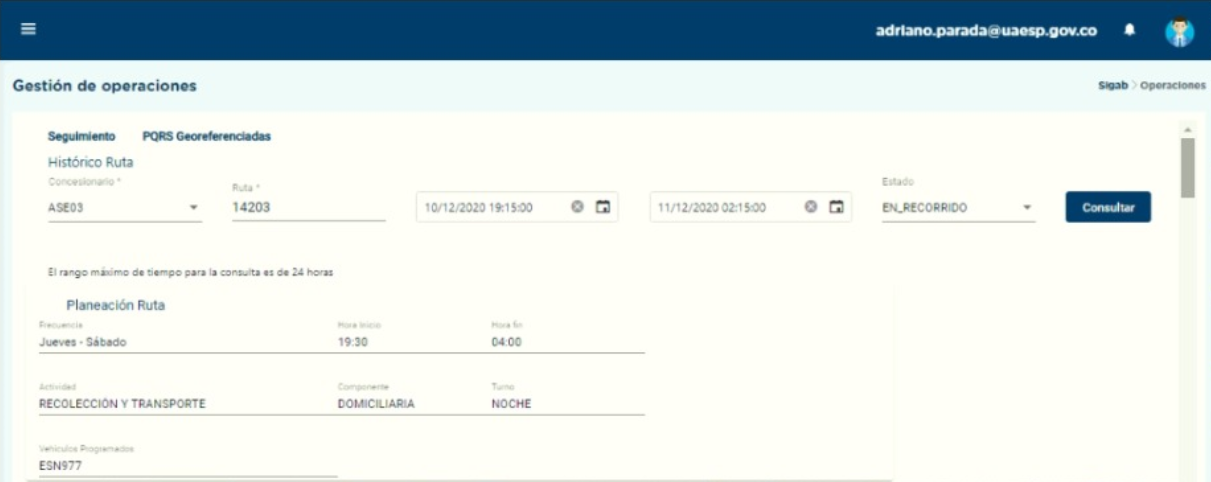 Fuente: Consulta SIGAB-UAESP,2020En la figura anterior, podemos evidenciar la microrruta 14203 correspondiente a ASE 3, en donde se evidencia que la ruta llevada a cabo son los jueves y sábado iniciando a las 19:30 y finalizando a las 4:00 pm en horario nocturno, en la actividad de recolección y transporte domiciliaria. Figura 2. Territorio Microrruta 14203 Recolección y Transporte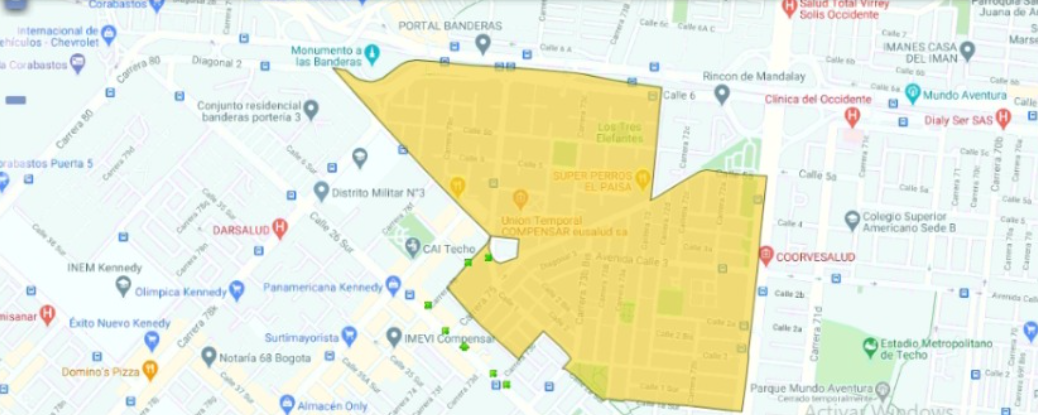 Fuente: Consulta SIGAB-UAESP,2020La microrruta 14203 correspondiente a la localidad de Kennedy. Figura 3. Ruta Microrruta 14203 Recolección y Transporte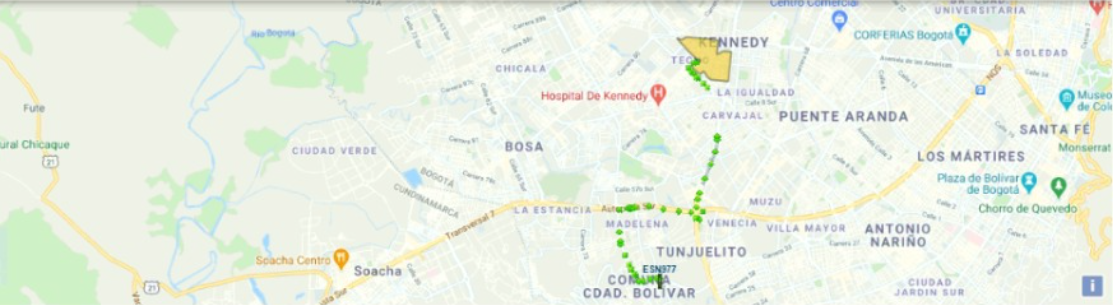 Fuente: Consulta SIGAB-UAESP,2020A continuación se puede evidenciar la operación realizada por la ruta 11115 la cual corresponde al componente de recolección y transporte en la categoría de recolección domiciliaria en turno de la mañana los lunes de 6 am a 5pm.Figura 4. Gestión Operaciones Recolección Domiciliaria 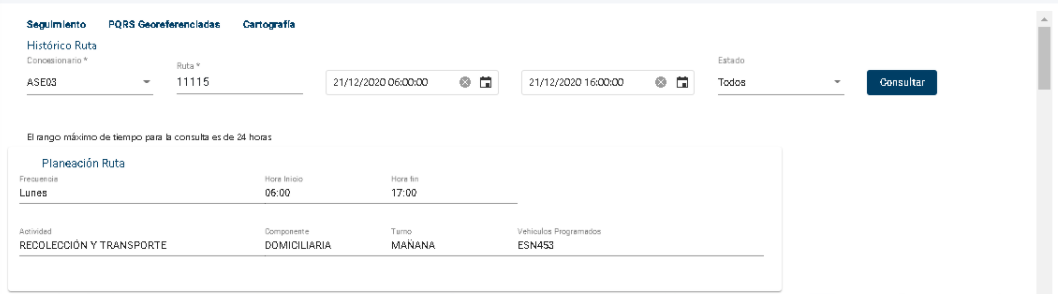 Fuente: Consulta SIGAB-UAESP,2020La localidad correspondiente a la ruta 11115 es la localidad de Kennedy, como se puede evidenciar en la figura a continuación.Figura 5. Ruta Microrruta 11115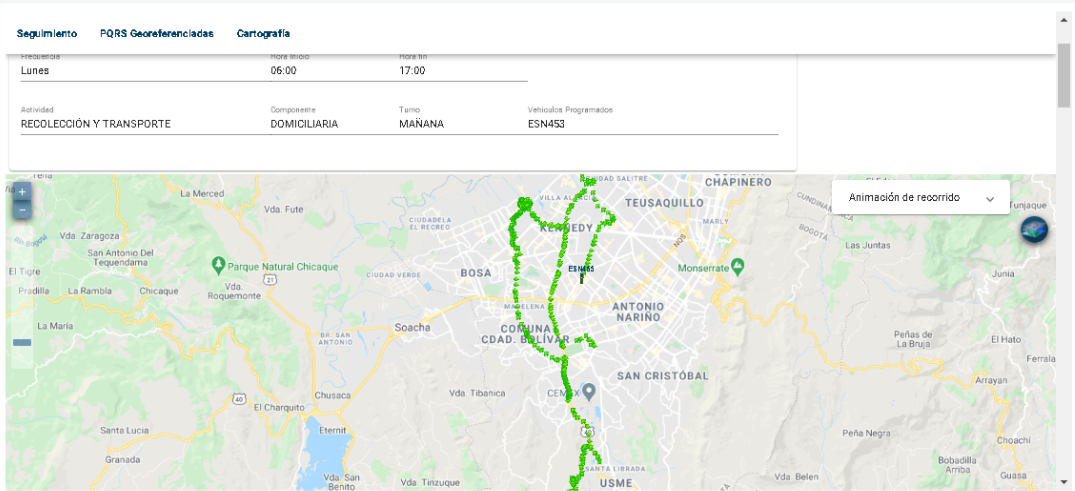 Fuente: Consulta SIGAB-UAESP,2020Respecto a otra de las rutas que hacen parte a recolección y transporte encontramos la número 13132. Esta ruta responde al componente de recolección domiciliaria en horario nocturno, específicamente a las 21 horas hasta las 4:00 am.Figura 6. Gestión Operaciones Recolección Domiciliaria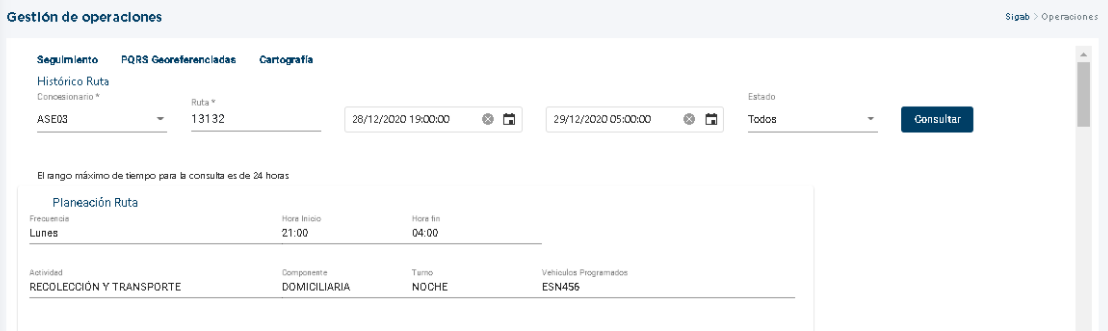 Fuente: Consulta SIGAB-UAESP,2020La ruta 13132 constituye la localidad de Fontibón, como se aprecia a continuación.Figura 7. Ruta Vehículos Programados ESN456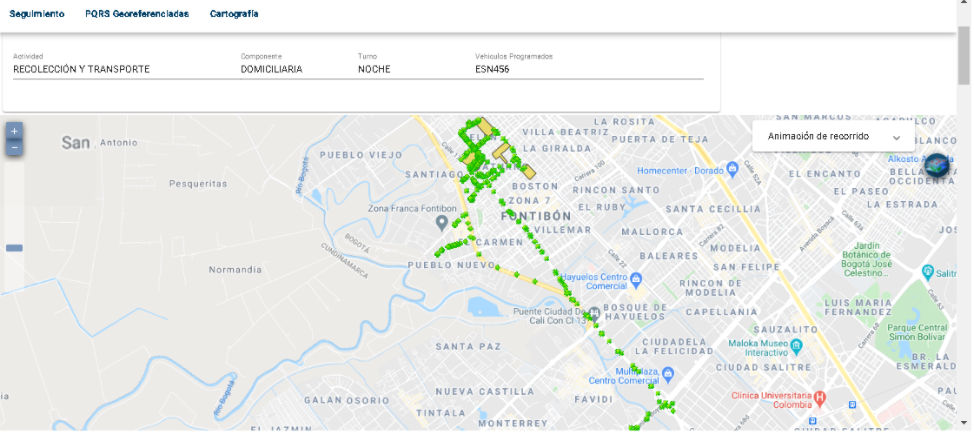 Fuente: Consulta SIGAB-UAESP,2020Figura 8. Control de Ruta Vehículo ESN456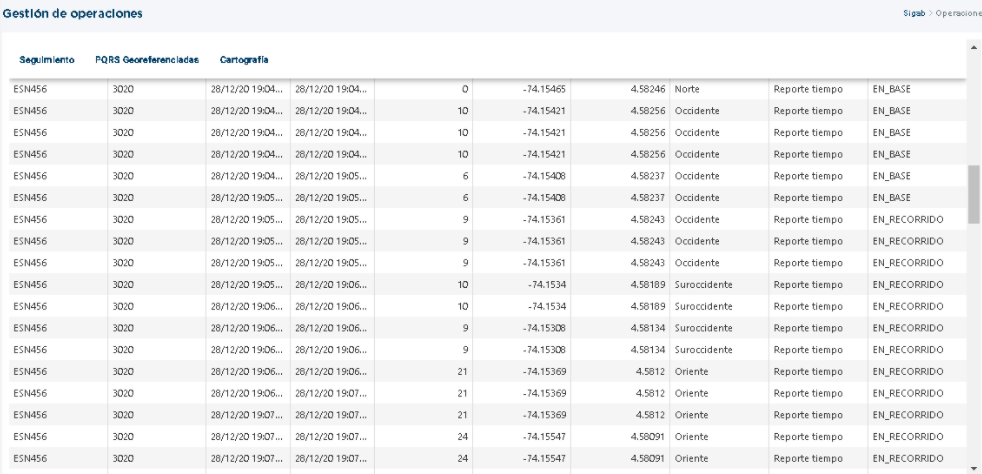 Fuente: Consulta SIGAB-UAESP,2020En la figura anterior podemos encontrar el control del seguimiento del vehículo con placa ESN456, acá se puede hallar el momento en que el reporte fue realizado ya sea en base o durante el recorrido. Respecto a la figura a continuación, se expone la ruta 21104 correspondiente al componente de recolección domiciliaria en horario de la tarde entre las horas 18 y 23:59 de la noche. El vehículo programado para esta ruta es el ESN449.Figura 9. Gestión de Operaciones Recolección Domiciliaria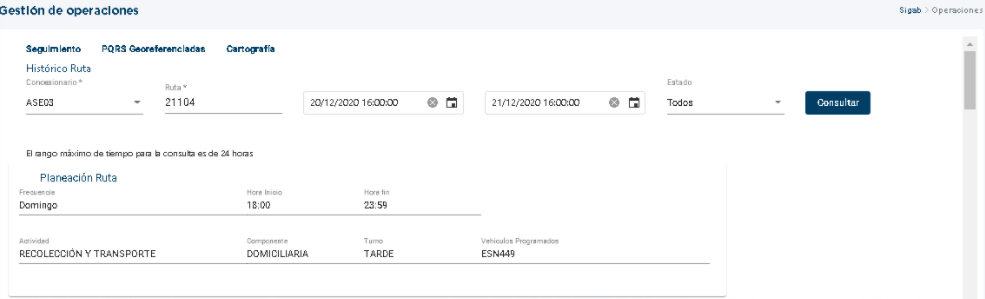 Fuente: Consulta SIGAB-UAESP,2020La ruta recorrida por el vehículo ESM449 correspondiente a la ruta 21104 se lleva a cabo en la localidad de Kennedy.Figura 10. Ruta Microrruta 21104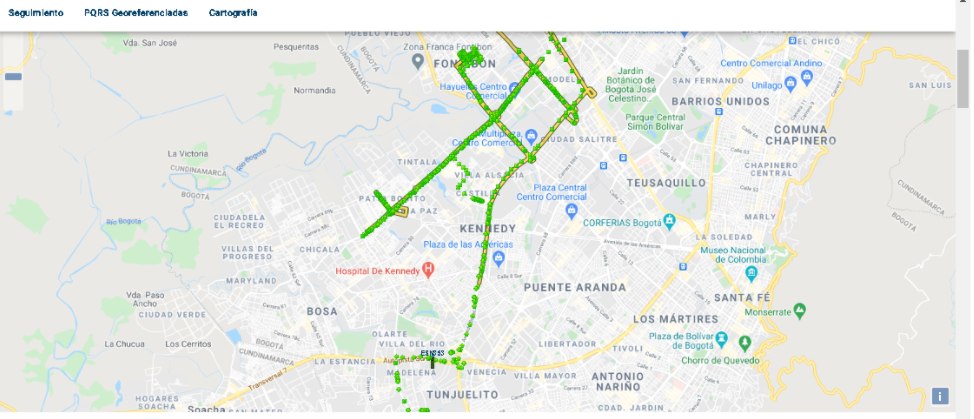 Fuente: Consulta SIGAB-UAESP,2020Por otro lado, se puede encontrar el control del seguimiento del vehículo ESN353, el cual reportó durante el recorrido.Figura 11. Control de Ruta Vehículo ESN353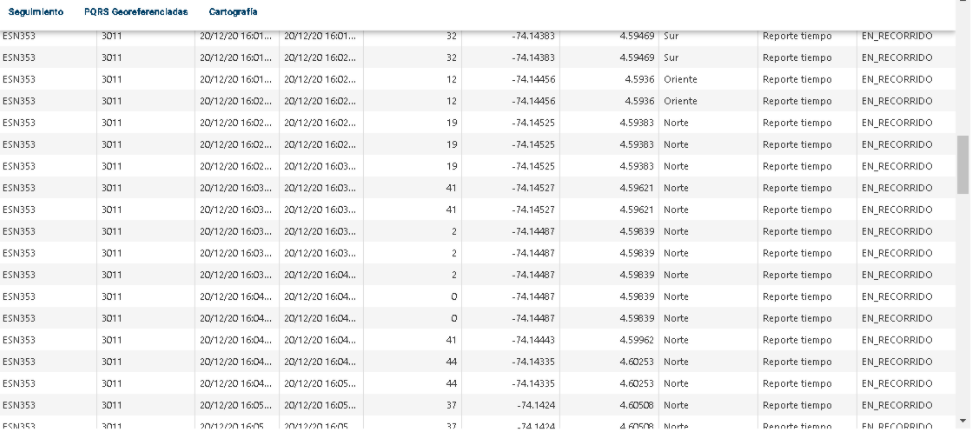 Fuente: Consulta SIGAB-UAESP,2020BARRIDO Y LIMPIEZA La microrruta 40001 la cual se encuentra dentro de las rutas con objetivo el componente barrido y limpieza, tiene un horario de la mañana en el horario de 6 am a 2 pm. El vehículo correspondiente es el 3101.Figura 12. Gestión Operaciones Barrido y Limpieza Ruta 40001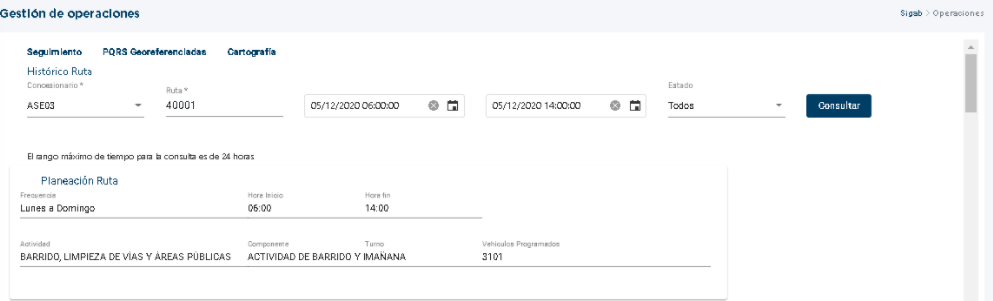 Fuente: Consulta SIGAB-UAESP,2020La ruta 4001 realiza su actividad en la localidad de Kennedy, en donde dentro de su recorrido se encuentra el hospital de Kennedy.Figura 13. Recorrido de la Ruta 4001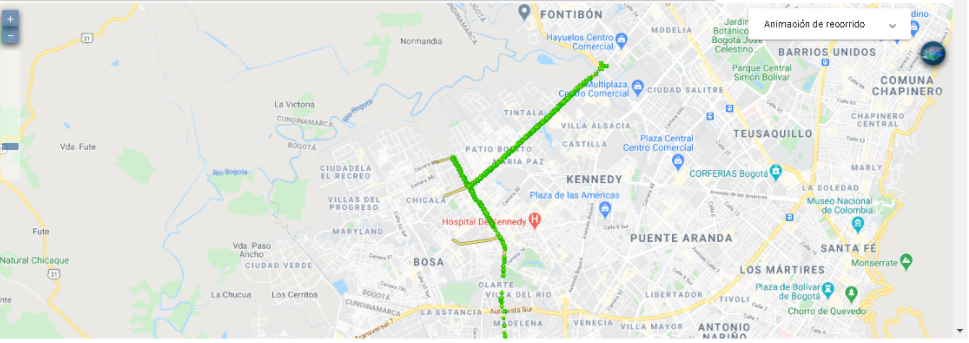 Fuente: Consulta SIGAB-UAESP,2020Como se mencionaba anteriormente, el vehículo 3101 hace parte de la ruta 4001. Los reportes realizados se llevaron a cabo durante el recorrido del vehículo.Figura 14. Control de Ruta Vehículo 3101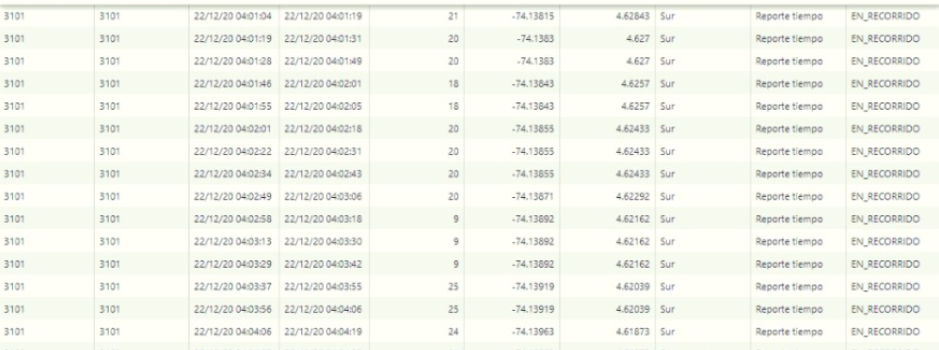 Fuente: Consulta SIGAB-UAESP,2020La ruta 40003 realiza un turno en el horario de la mañana de 6am a 14 pm. El vehículo correspondiente es el ESN347.Figura 15. Gestión Operaciones Barrido y Limpieza 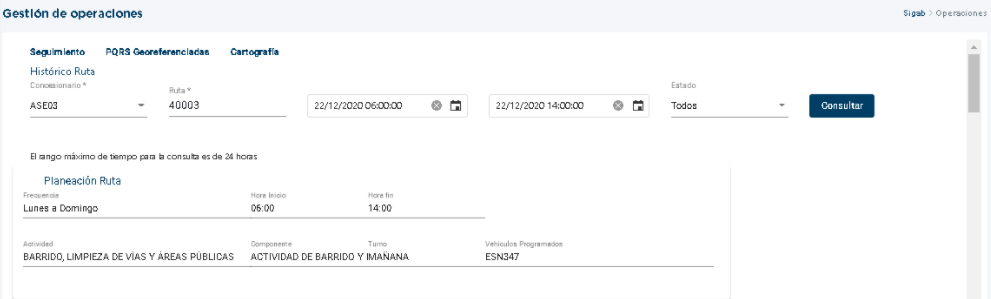 Fuente: Consulta SIGAB-UAESP,2020La actividad realizada por el vehículo ESN455 fue reportada durante el desarrollo del recorrido como se demuestra a continuación.Figura 16. Control de Ruta Vehículo ESN455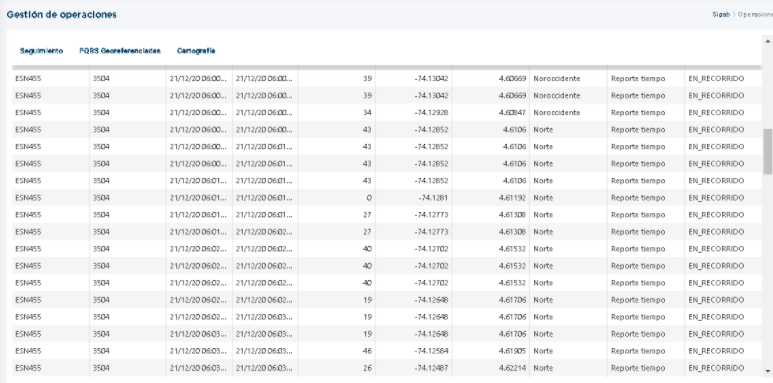 Fuente: Consulta SIGAB-UAESP,2020La ruta 40002, otra de las rutas que hacen parte del componente barrido y limpieza, realiza un turno en la mañana de lunes a domingo, iniciando a las 6 am y finalizando a las 14 horas. El vehículo correspondiente es ESN345.Figura 17. Gestión Operaciones Barrido y Limpieza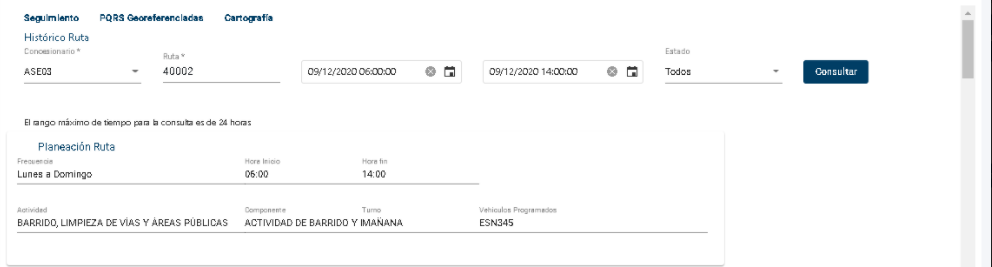 Fuente: Consulta SIGAB-UAESP,2020El recorrido de la ruta 40002 en el vehículo ESN345 se desarrolla en la localidad de Kennedy.Figura 18. Recorrido de la Ruta 40002Fuente: Consulta SIGAB-UAESP,2020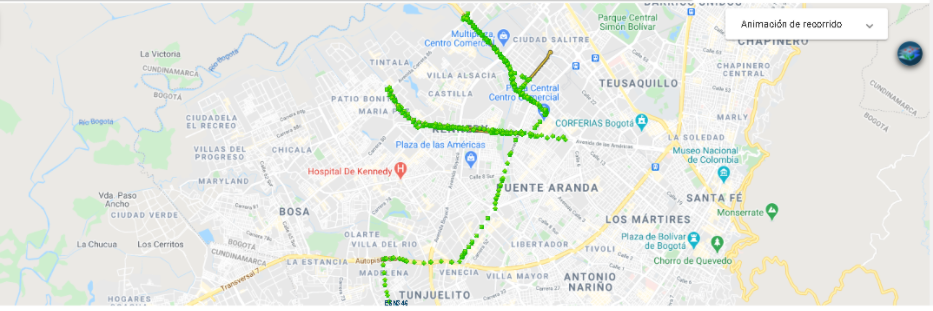 La siguiente figura permite evidenciar el control realizado a la ruta 40002 a partir de los reportes realizados en base y durante el recorrido del vehículo ESN345 como se muestra a continuación:Figura 19. Control de Ruta Vehículo ESN345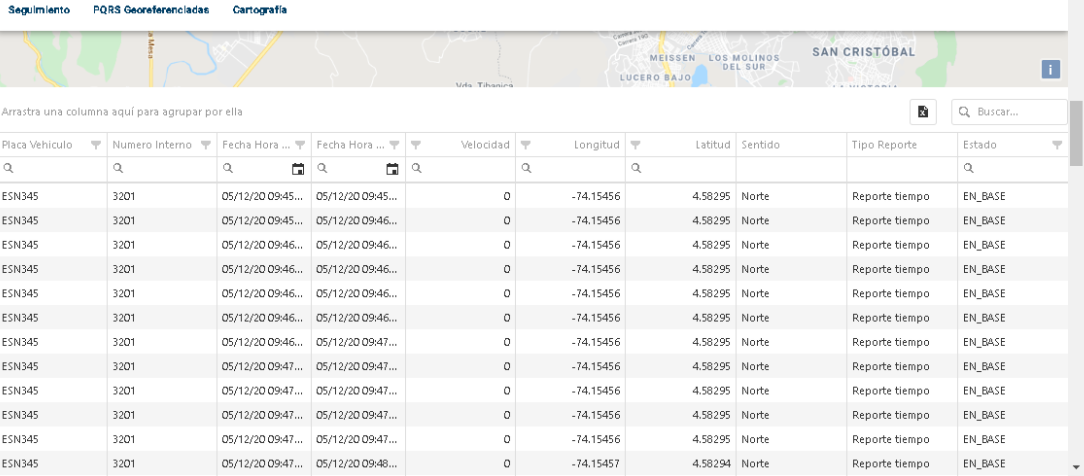 Fuente: Consulta SIGAB-UAESP, 2020Otro de los controles de seguimiento a los vehículos, fue el realizado al vehículo con placa ESN346, en donde se puede evidenciar que los reportes realizados fueron en la base, en sentido norte el día 9 de diciembre de 2020.Figura 20. Control de Ruta Vehículo ESN346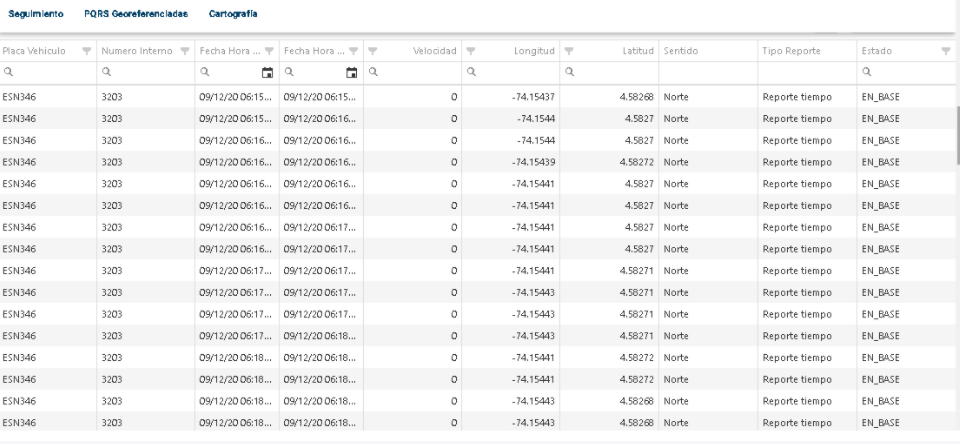 Fuente: Consulta SIGAB-UAESP,2020A su vez, al vehículo de placas FVM282 también se le realizó control de seguimiento, encontrando que los reportes realizados se encuentran completos y en orden, este control corresponde al día 22 de diciembre de 2020.Figura 21. Control de Ruta Vehículo FVM282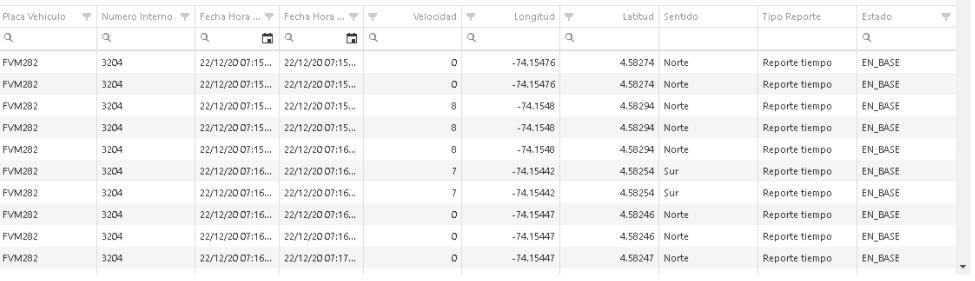 Fuente: Consulta SIGAB-UAESP,2020La microrruta 40006 correspondiente a ASE3, la cual se puede observar en la figura a continuación, se encarga del barrido, limpieza de vías y áreas públicas. Su frecuencia es de Lunes a Domingo en los horarios de 22:00 a 8:00 am, teniendo así un turno nocturno. 	Figura 22. Gestión de Operaciones Barrido y Limpieza Ruta 40006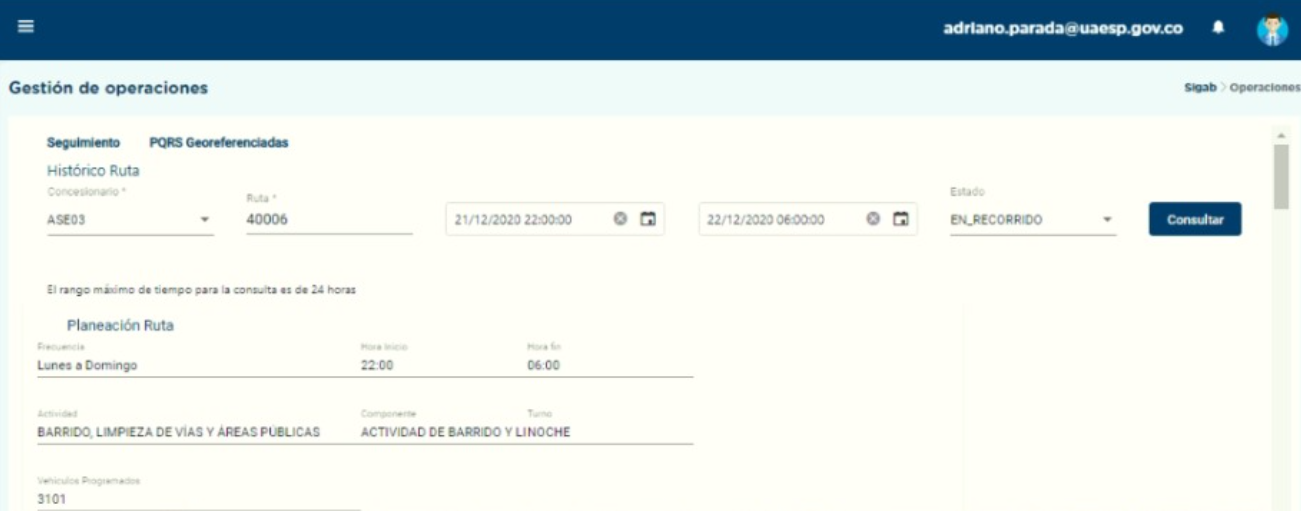 Fuente: Consulta SIGAB-UAESP,2020La ruta que la microrruta lleva a cabo se encuentra ubicada en la localidad de Kennedy.Figura 23. Recorrido de la Ruta 40006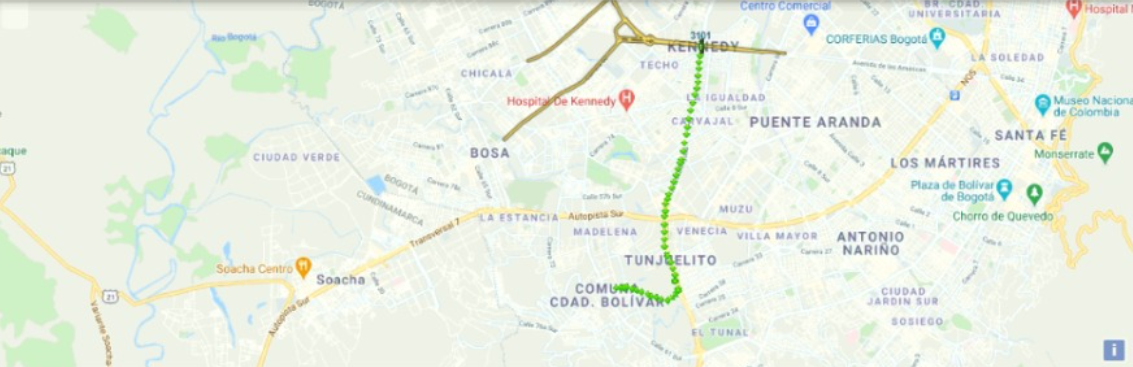 Fuente: Consulta SIGAB-UAESP,2020RECOLECCIÓN Y TRANSPORTE, BARRIDO Y LIMPIEZA Y LAVADO DE ÁREAS PÚBLICASTabla 21. Visita de Campo Componente Recolección y Transporte, Barrido y Limpieza y Lavado de Áreas PúblicasRECOLECCIÓN Y TRANSPORTE, BARRIDO Y LIMPIEZA Y PUNTOS CRÍTICOSTabla 22. Visita de Campo de Recolección y Transporte, Barrido y Limpieza y Puntos CríticosFuente: Informe Visita Administrativa y/o de CampoTabla 23. Visita de Campo de Recolección y Transporte, Barrido y Limpieza y Puntos CríticosRECOLECCIÓN Y TRANSPORTE, BARRIDO Y LIMPIEZA Y CONTENEDORESTabla 24. Visita de Campo Recolección y Transporte, Barrido y Limpieza y ContenedoresCONTENEDORESTabla 25. Visita De Campo ContenedoresFuente: Informe Visita Administrativa y/o de CampoCORTE DE CÉSPEDUna de las actividades realizadas por la UAESP referente al componente corte de césped fue la supervisión por medio de la plataforma del SIGAB.Figura 7. Reporte de Ejecución Corte de Césped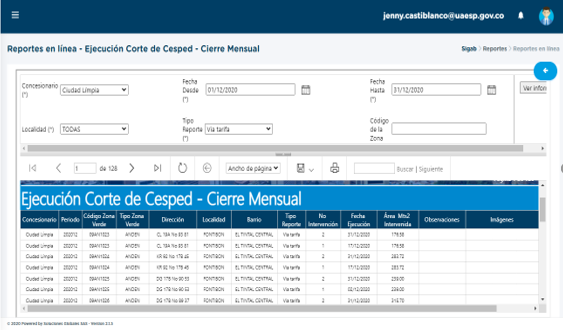 Fuente: Consulta SIGAB-UAESP,2020Se pudo determinar que las actividades programadas se realizaron de manera correcta y completa, se comprende que los metros cuadrados ejecutados durante el mes de diciembre no sobrepasan los establecidos por PGIRS (12.983.830,56 m²).El servicio de corte de césped presenta deficiencias en materia de aspectos de calidad especialmente por ausencia en labores de bordeo y no realizar el corte menor a 10 cm y mayor a 2 cm.Se debe reforzar el acompañamiento de la UAESP en materia de corte de césped.PODA El operador durante el mes de diciembre realizó el reporte de 16 novedades del arbolado según lo identificado en campo.Tabla 26. Situación de Novedades PodaFuente: Adaptado de Reporte de Novedades SIGAU Ciudad Limpia S.A.E.S.PEl 21 de diciembre la Unidad lideró el recorrido en campo con la SDA, la interventoría y el concesionario, se adelantó visita de seguimiento y control silvicultural al concepto técnico 17627 de 27/12/2018 mediante el cual se autorizó Plan de podas al Concesionario Ciudad Limpia S.A E.S.P., para las actividades ejecutadas en el 2019 y primer trimestre del 2020. De esta visita se hicieron observaciones al Concesionario especialmente en el tema de   intensidad de poda, para no exceder el porcentaje de poda sin justificación aparente, dichas recomendaciones fueron comunicadas al Ciudad Limpia. Durante el mes de diciembre se ingresaron a la base de poda de árboles 39 solicitudes, que fueron remitidas al prestador para su inclusión dentro de las programaciones del Plan de poda:Tabla 27. Ubicación de Novedades PodaFuente: UAESP, 2020La Unidad realizó verificación en SIGAB del cargue de la programación correspondiente al mes de diciembre, encontrando que el concesionario dio cumplimiento a lo establecido en el reglamento técnico Operativo.Figura 8. Reporte Ejecución PodaFuente: Consulta SIGAB – UAESP, 2020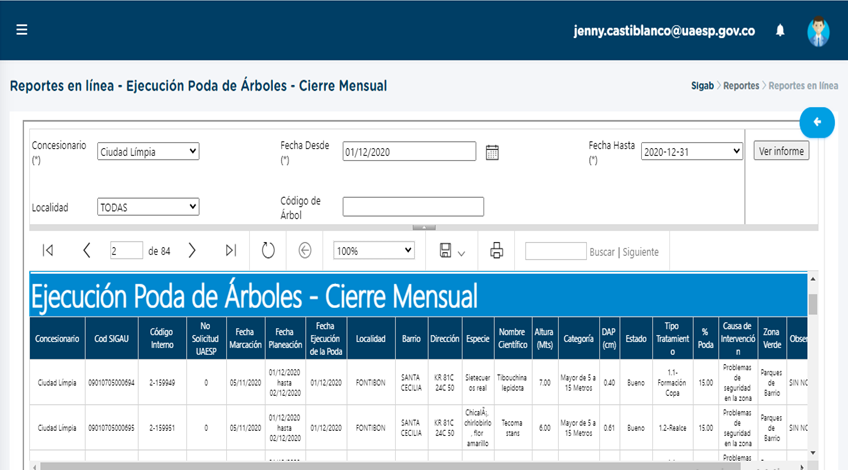 El plan de podas se ha ejecutado bajo las programaciones establecidas, las desviaciones presentadas durante los meses de ejecución se han atribuido a los retrasos propios de la operación, condiciones climáticas adversas y para este mes en particular, por la emergencia sanitaria del COVID-19.  El prestador continúa atendiendo arbolado por modelo de riesgo en las localidades de Kennedy y Fontibón.Desde el inicio de la concesión Ciudad Limpia ha intervenido 60.203 ejemplares arbóreos. Por otro lado, el Concesionario ha dado respuesta de manera oportuna a los hallazgos reportados por la Interventoría mediante la Matriz Interactiva.Se debe realizar un mayor seguimiento por parte de la Unidad y la interventoría a las labores de socialización y divulgación de la actividad de poda de árboles.SIREDurante el mes de diciembre se reportaron los siguientes SIRE por lo cual la UAESP prestó atención y acompañamiento al seguimiento de estos:Tabla 28. SIREFuente: Correos informe SIRESIGAUDurante el mes de diciembre a partir de la necesidad de poda de árbol de motivo urgente se llevó acabo un SIGAU:Tabla 29. SIGAUFuente: Correos informe SIREGESTIÓN SOCIALLas actividades realizadas referentes a Gestión social por parte de la UAESP como acompañamiento y apoyo en el mes de diciembre fueron:Actividad Lúdica Jardín Infantil de Integración Social Visión Colombia, Localidad KennedySe realizó acompañamiento a la actividad lúdica virtual realizada por el prestador de aseo Ciudad Limpia, a jardín infantil de integración social Visión Colombia, localidad Kennedy.Mesas de trabajo y/o encuentros comunitarios Una de las actividades por medio del modelo de presencialidad fue llevada en la sala situacional de la Alcaldía de la localidad de KennedyUna de las actividades realizadas dirigidas encuentros comunitarios se realizó a partir de la virtualidad esta realizó con la comisión ambiental local de KennedyOtra de las actividades realizadas en el modelo de presencialidad se realizó en el barrio Marsella de la localidad de Kennedy, aquí se realizó una mesa de trabajo.Conclusiones informes Interventoría y concesionarioConclusiones interventoríaDurante el mes de Diciembre la interventoría realizó mayor supervisión al prestador en Localidad de Kennedy específicamente en el componente informativo que corresponden a jornadas de sensibilización mediante perifoneo y actividades lúdicas en campo. Respecto a la localidad de Fontibón, también se realizaron supervisiones. Respecto a las actividades interinstitucionales programadas, se pudo observar que el Concesionario cumplió compromisos establecidos con las entidades locales y gestionó la articulación de nuevas acciones en los sectores de interés.En las actividades informativas se observó que el Concesionario divulgó en los sectores afectados el cambio de frecuencia en la prestación del servicio de recolección para los días 24 y 31 de diciembre de 2020.Las jornadas informativas se desarrollaron en mayor proporción en la localidad de Kennedy con relación a Fontibón, en estas actividades se reforzó a la comunidad: el uso adecuado de los contenedores, las cestas ubicadas en el mobiliario urbano, la adecuada clasificación de los residuos aprovechable y no aprovechable en las cestas, el horario y frecuencia del servicio de recolección  domiciliaria, y el manejo de los residuos sólidos en tiempos del COVID-19, uso de la línea 110 para solicitud de servicios especiales, evitando con ello la disposición de residuos voluminosos y escombros, por lo cual se recomienda fortalecer este tema con los usuarios de los sectores contenerizados de la localidad de Fontibón.El Concesionario realizó actividades de Gestión Social en el marco del Plan de Campañas en las que se evidenció que adicional a la identificación de las asociaciones de recicladores y recicladores independientes, con ellos y las entidades locales públicas y privadas, promovió la separación en la fuente, la clasificación de residuos, la entrega de material aprovechable al reciclador de oficio y con esto la dignificación y reconocimiento del prestador de aprovechamiento, en los diferentes sectores de las localidades a cargo.Ciudad Limpia realizó la entrega del acervo documental de las actividades ejecutadas para el periodo de noviembre, sin embargo, en el informe se encontraron observaciones las cuales fueron remitidas al Concesionario para su revisión y ajustes, para una vez subsanadas generar la respectiva validación del
documento.DESCRIPCIÓN DE LAS ACTIVIDADES DE VERIFICACIÓN REALIZADAS POR LA INTERVENTORÍA PROYECCIÓN CAPITALLas actividades de verificación realizadas por la interventoría para cada uno de los componentes del servicio de aseo de ASE 3, se proyectan a continuación:PROGRAMACIÓN DE LAS VERIFICACIONES EN CAMPOLos datos recolectados a través del informe de la interventoría se pueden señalar que de las 1.435 verificaciones programadas en los diferentes componentes se cumplió con la totalidad de estas y además aquellas por operativos especiales fueron llevadas a cabo en su totalidad, logrando un trabajo con el 100% de las actividades realizadas.Tabla 30. Verificaciones EjecutadasFuente: Informe Mensual Interventoría ASE 3 No.34- Diciembre 2020OPERATIVOS ESPECIALESLa Interventoría señala que realizó los operativos especiales en campo en las respectivas localidades, teniendo en cuenta las programaciones de actividades especiales de los concesionarios y solicitudes a la Interventoría emitidas por la Unidad Administrativa Especial de Servicios Públicos -UAESP- tales como: Respuesta de PQR, seguimiento especial a sectores, inauguración de sitios, eventos de afluencia masiva de público, entre otros.A cerca de los operativos especiales llevado a cabo, se encuentra el seguimiento constante a la actividad de barrido manual, en donde se enfatizó en la liberación de zonas duras, con el fin de verificar el cumplimiento del servicio con criterios de calidad, oportunidad y cobertura por parte del concesionario. A su vez, es importante mencionar que en los días 24, 25 y 31 de diciembre, se realizó operativo especial para verificar la prestación del servicio de aseo en las localidades de influencia del concesionario, atendiendo los puntos con mayor acumulación de residuos sólidos y los requerimientos realizados por la Interventoría, garantizando el área limpia.Tabla 31. Verificaciones EjecutadasFuente: Informe Mensual Interventoría ASE 3 No.34- Diciembre 2020Programación EspecialDurante el mes de diciembre se realizó un seguimiento especial a la ciclovía a continuación se especifica el reporte:Durante los días 6, 8, 13, 20, 25 y 27 de diciembre de 2020, se programó el seguimiento a la ruta comprendida desde la calle 69A sur entre Autopista sur y transversal 80H y la carrera 80H hasta calle 58J sur, adicionalmente la avenida Boyacá entre Autopista sur y la calle 26 y la calle 26 en el costado sur desde la carrera 68 a la carrera 97. Para dicho seguimiento, se programó verificación en horas de la mañana, realizando el recorrido por la ciclovía de la ciudad durante su desarrollo, básicamente los hallazgos encontrados se refieren a puntos de arrojo clandestino y de residuos domiciliarios que son reportados inmediatamente por el grupo de WhatsApp “OPERADORES DE RECOLECCIÓN” para la acción de los operadores. Igualmente, en la jornada de la tarde se programó verificación posterior a la finalización de la jornada, en los casos en los cuales se evidenciaron puntos con residuos producto de la actividad deportiva, estos se reportaron en el grupo de WhatsApp “RBL ASE3 Ciudad Limpia” para la acción del operador.RECOLECCIÓN Y TRANSPORTEEjecución de las verificaciones en campoEn el mes de diciembre de 2020, se ejecutaron 302 verificaciones relacionadas con la actividad de recolección y transporte en todas las áreas en que la Interventoría realiza seguimiento (Técnico Operativa, Seguridad y salud en el trabajo y Mantenimiento), como se detalla a continuación:Tabla 32. Verificaciones de Recolección y TransporteFuente: Informe Mensual Interventoría ASE 3 No.34- Diciembre 2020Hallazgos - Matriz InteractivaFigura 24. Hallazgos Recolección y Transporte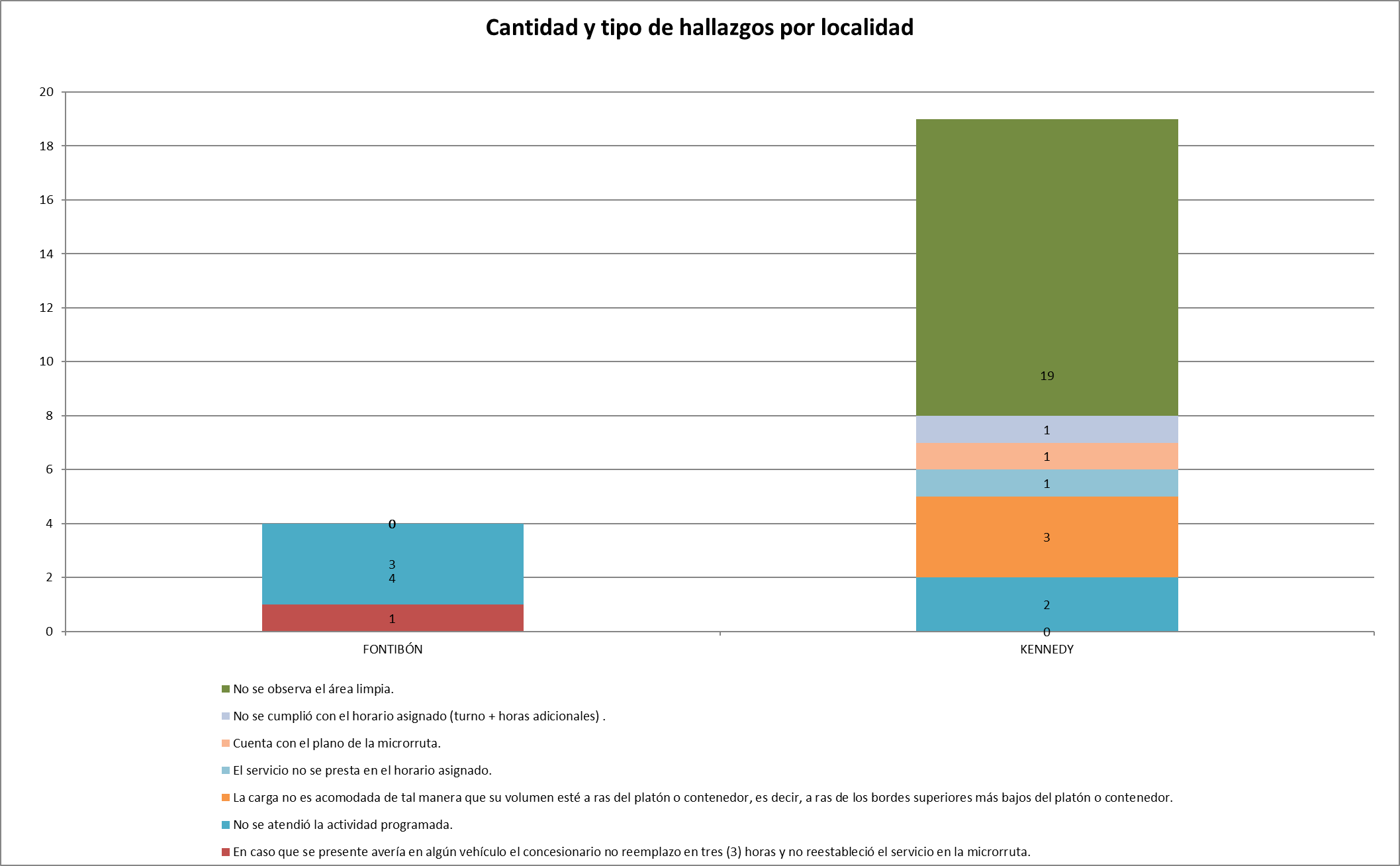 Fuente: Informe Mensual Interventoría ASE 3 No.34- Diciembre 2020Durante las verificaciones en campo se identificaron un total de 35 hallazgos para el componente técnico operativo, teniendo que los de mayor incidencia fueron aquellos relacionados con que “no se observa el área limpia”, “no se cumplió con el horario asignado (turno + horas adicionales)”, “cuenta con el plano de la microrruta”, “el servicio no se presta en el horario asignado”, “la carga no es acomodada de tal manera en que su volumen este a ras del platón o contenedor”, “No se atendió la actividad programada”, “en los casos en que el vehículo se averió , el concesionario no lo reparo en 3horas ni restableció con el servicio”.Tabla 33. Hallazgos Gestionados Recolección y TransporteFuente: Informe Mensual Interventoría ASE 3 No.34- Diciembre 2020De los diez (10) hallazgos pendientes correspondientes al mes de noviembre de 2020, (1) fue gestionado debido a que fue reportado por el Concesionario en la última semana del mes, lo cual se verá reflejado en el mes siguiente. Finalmente se dejó un (1) hallazgo en estado “devuelto” debido a que las evidencias no subsanaron en su totalidad el hallazgo, su gestión se reflejará en el mes siguiente. Para el mes de diciembre de 2020, se dio cierre a treinta (30) hallazgos, quedando, cuatro (4) en estado gestionado y uno (1) en estado “sin gestionar”, los cuales fueron reportados durante los últimos días del mes, por lo tanto, el Concesionario se encuentra dentro de los tiempos establecidos para su gestión y cierre.Verificaciones SIGABEn cuanto a la verificación del SIGAB adelantada en diciembre de 2020, la Interventoría tomó los datos del Plan Operativo vigente durante el mes, el cual fue presentado mediante comunicado G.O. 657-2020 del 18 de noviembre de 2020; y se cruzaron con la información del Sistema de Información de Gestión de Aseo de Bogotá – SIGAB.Tabla 34. Cantidad de microrrutas verificadas reportadas en el SIGAB ASE 3 (diciembre 2020) Fuente: Informe Mensual Interventoría ASE 3 No.34- Diciembre 2020Se encuentra en proceso de radicación al Concesionario la solicitud de argumentar la razón por la que de las 546 microrrutas verificadas, 284 no reportaron información de la ejecución en el SIGAB en alguno de los días de su frecuencia, como también la solicitud de mantener la información actualizada con relación a las macrorrutas y microrrutas empleadas en la prestación del servicio de aseo.Solicitudes de Acción CorrectivaPara este periodo no se generaron Solicitudes de Acción Correctiva (SAC) referentes a las verificaciones en el reporte de información de la operación de las microrrutas en el SIGAB.Conclusiones InterventoríaUna vez revisado el informe mensual del Concesionario correspondiente al mes de noviembre de 2020, la Interventoría evidenció diferencias en el reporte de ejecución de las microrrutas respecto al Plan Operativo teniendo que, del total de microrrutas establecidas por el Concesionario correspondiente a 546 microrrutas; reportó como ejecutadas 536 microrrutas representadas en el 98,17 %, situación que está contemplada dentro de las observaciones, las cuales se radicarán al Concesionario mediante comunicado. La Interventoría evidenció para el mes de diciembre de 2020 que la información cargada en el SIGAB no permite el debido control y seguimiento de las frecuencias y los horarios de prestación de servicio en tiempo real para 284 microrrutas de las 546 reportadas en el Plan Operativo. La Interventoría realizó 302 verificaciones en campo en el mes de diciembre de 2020 de las cuales identificó un total de 35 hallazgos técnico-operativos; de lo cual: La localidad con mayor cantidad de hallazgos encontrados fue Kennedy. El hallazgo más reiterativo en el periodo fue que no se observa el área limpia, con un 82.85 % de representación. De acuerdo con el histórico de toneladas recolectadas por el Concesionario desde el mes de marzo de 2018 hasta el mes de noviembre de 2020, se tiene un promedio mensual de 33.820,63 toneladas. El Concesionario ha dado respuesta de manera oportuna a todos los hallazgos informados por la Interventoría mediante la Matriz Interactiva. CONTENERIZACIÓNEjecución de las verificaciones en campoLa Interventoría realizó un total de 139 verificaciones en campo con el fin de validar la prestación del servicio en Contenedores, así:Tabla 35. Verificaciones ContenerizaciónFuente: Informe Mensual Interventoría ASE 3 No.34- Diciembre 2020La Interventoría verificó que el Concesionario instaló un total de 1.992 contenedores, de los cuales 996 son para residuos no aprovechables y 996 para residuos aprovechables, cumpliendo así con la capacidad nominal establecida en el Anexo 11 – Criterio de calidad para la prestación de la actividad de recolección de residuos sólidos a través de contenedores en la ciudad de Bogotá D.C., del Contrato de Concesión N°285 de 2018. Hallazgos - Matriz Interactiva Operación Durante el mes de diciembre, se establecieron tres (3) hallazgos, los cuales corresponden dos (2) a la localidad de Kennedy y uno (1) a la localidad de Fontibón como se muestra a continuación:Figura 25. Hallazgos en la Actividad de Operación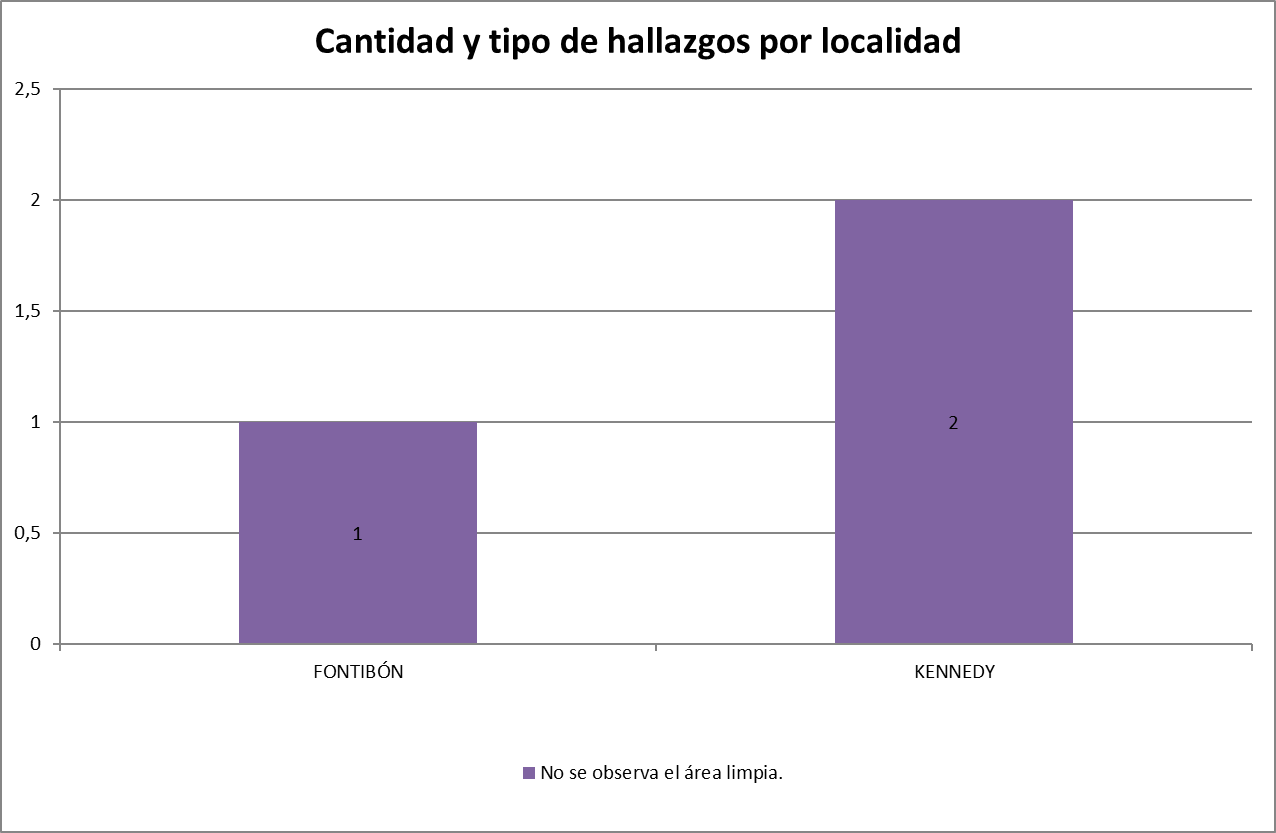 Fuente: Informe Mensual Interventoría ASE 3 No.34- Diciembre 2020En el mes de diciembre, se identificaron tres (3) hallazgos, de los cuales se dio el correspondiente seguimiento y por tanto el cierre al total de los hallazgos reportados.Tabla 36. Gestión Matriz Interactiva componente de Operación de ContenedoresFuente: Informe Mensual Interventoría ASE 3 No.34- Diciembre 2020Con base en las solicitudes remitidas por la UAESP que hacen parte de los operativos especiales, para el periodo de diciembre, no se generaron requerimientos al Concesionario que se encuentren por fuera de la Matriz Interactiva y que hagan parte de las respuestas de PQR’s remitidos a la Interventoría. Tampoco se generaron SAC durante el periodo en el desarrollo de esta actividad.Mantenimiento Dentro los hallazgos encontrados, el más representativo es aquel relacionado con contenedores a los que no se les efectuó limpieza de grafitis, afiches y manchas.Figura 26. Hallazgos en la Actividad de Mantenimiento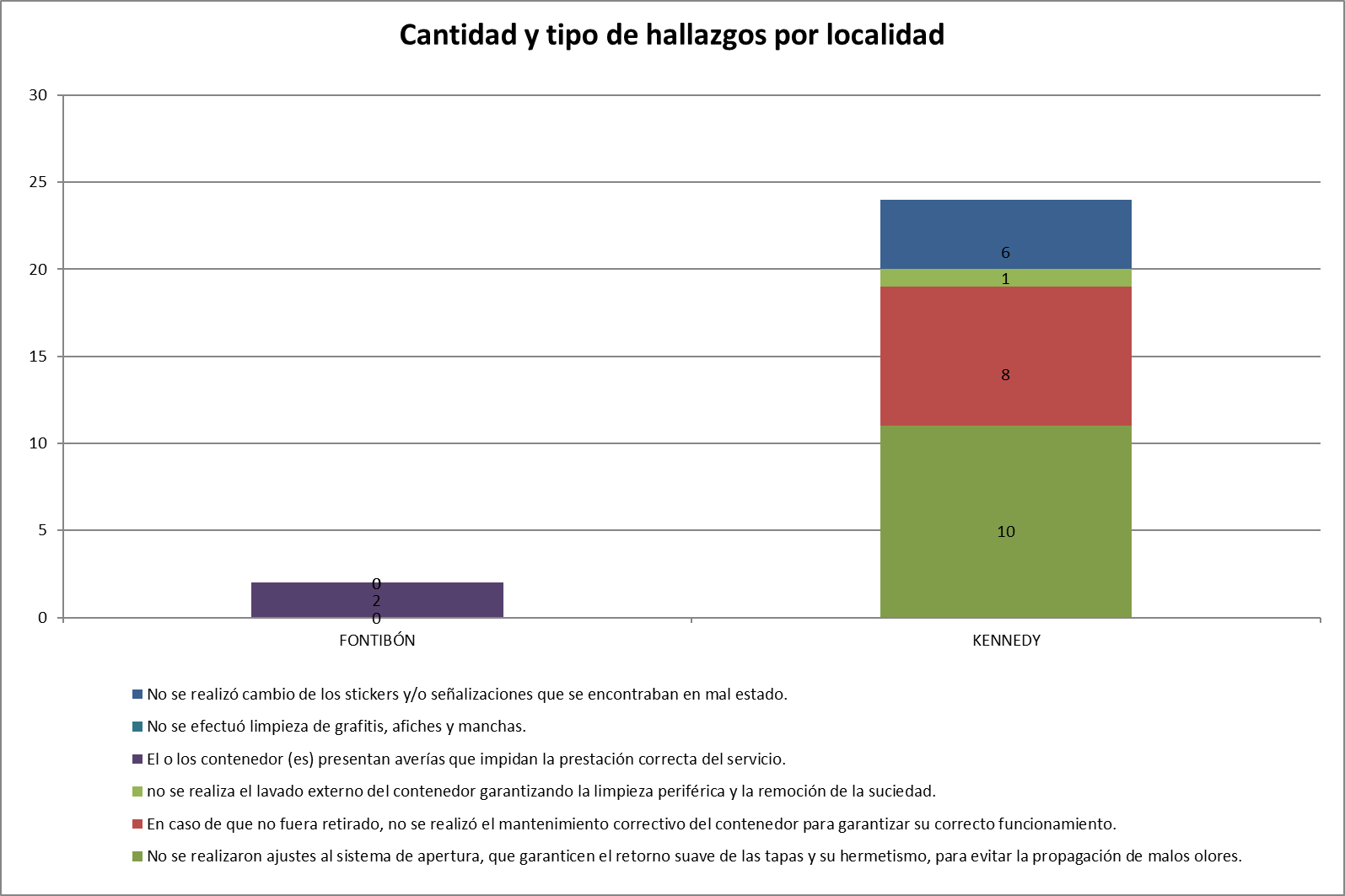 Fuente: Informe Mensual Interventoría ASE 3 No.34- Diciembre 2020En el mes de diciembre se identificaron cuarenta y seis (46) hallazgos, de los cuales veinte (20) están en estado “sin gestionar” los cuales fueron reportados al Concesionario en la última semana del mes por lo cual este se encuentra dentro de los tiempos establecidos para su gestión y cierre, estos se reflejarán en el mes siguiente; los veintitrés (23) restantes se encuentran en estado gestionado y su cierre se reflejará en el mes siguiente, los tres (3) restantes se encuentran debidamente gestionados y cerrados.Tabla 37. Gestión Matriz Interactiva componente de mantenimiento de contenedores Fuente: Informe Mensual Interventoría ASE 3 No.34- Diciembre 2020Es de precisar que con base en las solicitudes remitidas por la UAESP que hacen parte de los operativos especiales, para el periodo de diciembre, no se generaron requerimientos al Concesionario que estuvieran fuera de la Matriz Interactiva y que hagan parte de las respuestas de PQR´S remitidos a la Interventoría. No se generaron Solicitudes de Acción Correctiva (SAC) para la actividad de mantenimiento de contenedores.LavadoLos dos (2) hallazgos registrados en se hallaron en la localidad de Kennedy, los cuales están relacionados con que los contenedores programados en el punto no fueron lavados.Figura 27. Hallazgos en la Actividad de Lavado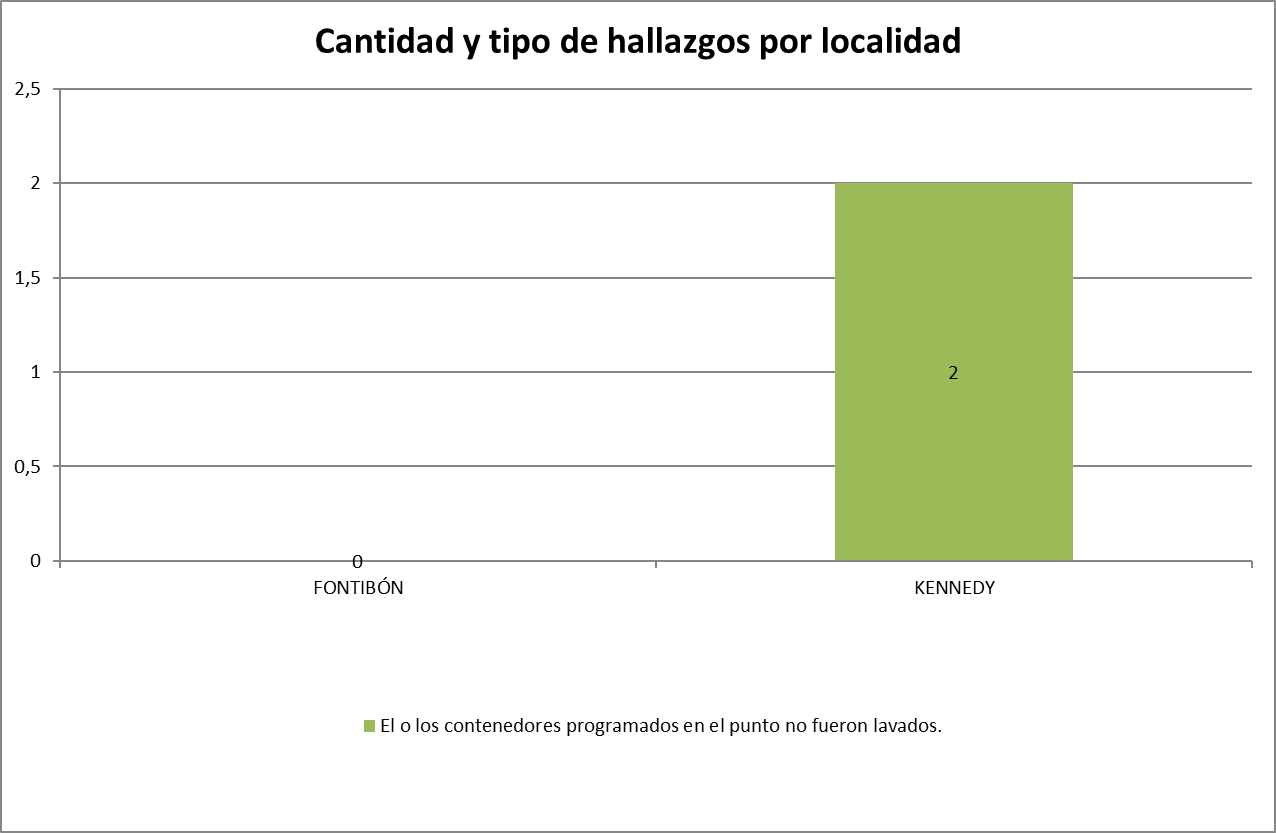 Fuente: Informe Mensual Interventoría ASE 3 No.34- Diciembre 2020Durante el mes de diciembre, se realizó dos (2) hallazgos pendientes correspondientes al mes de noviembre y se dio cierre a dos (2) hallazgos identificados en el mes del presente informe: Tabla 38. Gestión Matriz Interactiva Componente de Lavado de Contenedores Fuente: Informe Mensual Interventoría ASE 3 No.34- Diciembre 2020Solicitudes de acción correctivaPara el mes de diciembre de 2020, la Interventoría realizó la gestión de la siguiente Solicitud de Acción Correctiva (SAC):Tabla 39. Matriz Solicitud de Acción CorrectivaFuente: Informe Mensual Interventoría ASE 3 No.34- Diciembre 2020Teniendo en cuenta las solicitudes remitidas por la UAESP las cuales hacen parte de los operativos especiales, para el periodo de diciembre, no se generaron requerimientos al Concesionario que estuvieran fuera de la Matriz Interactiva y que hagan parte de las respuestas de PQR´S remitidos a la Interventoría. Conclusiones De La InterventoríaEn el mes de diciembre de 2020 la Interventoría realizó 139 verificaciones en campo de las cuales identificó un total de 51 hallazgos técnico-operativos; de lo cual: La localidad con mayor cantidad de hallazgos encontrados fue Kennedy. El hallazgo más reiterativo en el periodo fue el de contenedores a los que no se les efectuó limpieza de grafitis, afiches y manchas, con un 90.19% de representación. Para este periodo se gestionó la SAC N°57 relacionada con calidad de lavado de contendores, la cual se encuentra en estado abierto, con suscripción de cronograma en seguimiento. El Concesionario ha dado respuesta de manera oportuna a todos los hallazgos informados por la Interventoría mediante la Matriz Interactiva.CESTASEjecución de las verificaciones en campoInstalación De CestasCestas Públicas Tipo I (M-121)Durante el mes de diciembre de 2020, la Interventoría no emitió informes de verificación de instalación de cestas M-121.Cestas Públicas Tipo II (M-123)Durante el mes de diciembre de 2020, la Interventoría no emitió informes de verificación de instalación de cestas M-123.Cestas Públicas Tipo III (M-124)Durante el mes de diciembre de 2020, la Interventoría no emitió informes de verificación de instalación de cestas M-124.Mantenimiento De CestasEl mantenimiento de las cestas públicas hace referencia al cambio de tornillos, pintura, lavado y engrase, en los casos en que haya lugar. La Interventoría hizo la verificación de este componente en las horas posteriores a la ejecución, de acuerdo con el cronograma de mantenimiento entregado por el Concesionario.En la localidad de Fontibón se identificaron en total veinte (20) hallazgos, de estos un (1) hallazgo registrado en la localidad de Fontibón está relacionado con que no se le realizó el cambio o ajuste de tornillos en caso de que se requiriera.Tabla 40. Verificación de Hallazgos Mantenimiento de Cestas Fuente: Informe Mensual Interventoría ASE 3 No.34- Diciembre 2020Dentro de los hallazgos encontrados en el mes de diciembre, se encuentra que el único (1) hallazgo identificado fue gestionado de manera correspondiente permitiendo el cierre de este. Por otro lado, los dos (2) hallazgos pendientes del mes de noviembre también fueron gestionados y por tanto cerrados.Tabla 41. Gestión Matriz Interactiva Mantenimiento de cestas existentesFuente: Informe Mensual Interventoría ASE 3 No.34- Diciembre 2020Conclusiones de InterventoríaEl Concesionario reportó en el informe de noviembre de 2020 que ha culminado la instalación de cestas asignadas contractualmente para el ASE 3. Para el mes de noviembre de 2020, el Concesionario reportó el mantenimiento realizado a 11.337 cestas públicas; de las cuales 7.492 fueron cestas instaladas y 3.845 cestas existentes. La Interventoría realizó 42 verificaciones en campo relacionados con mantenimiento en el mes de diciembre de 2020, de las cuales se identificó un (1) hallazgo técnico-operativo. BARRIDO Y LIMPIEZALa actividad de barrido y limpieza aplica a las vías pavimentadas y no pavimentadas, ciclo-rutas, puentes, glorietas, rotondas, orejas, senderos y mixtos, separadores centrales y laterales de vías vehiculares, alamedas, parques públicos en sus diferentes modalidades, plazas, plazoletas y zonas duras; conforme a lo establecido en el PGIRS. En este numeral se hace una distinción entre el barrido y limpieza manual y el barrido mecánico.Ejecución de las verificaciones en campoLa Interventoría realizó un total de 428 verificaciones en campo con el fin de validar la prestación del servicio de Barrido y Limpieza.Tabla 42. Verificaciones Barrido Manual y MecánicoFuente: Informe Mensual Interventoría ASE 3 No.34- Diciembre 2020Barrido Y Limpieza Manual Se desarrollaron 416 verificaciones relacionadas con la actividad de barrido y limpieza manual en todas las áreas en que la Interventoría realiza seguimiento (Seguridad y salud en el trabajo, Técnico Operativa y Mantenimiento).Tabla 43. Verificaciones Barrido y Limpieza ManualFuente: Informe Mensual Interventoría ASE 3 No.34- Diciembre 2020Barrido Y Limpieza MecánicoSe realizaron 12 visitas de verificación relacionadas con la actividad de barrido y limpieza mecánica, como se detalla a continuación:Tabla 44. Verificaciones Barrido y Limpieza MecánicoFuente: Informe Mensual Interventoría ASE 3 No.34- Diciembre 2020Hallazgos - Matriz InteractivaBarrido Y Limpieza ManualEn la figura a continuación se presentan los hallazgos encontrados en el mes de diciembre por la interventoría respecto a ASE 3 respecto al componente barrido y limpieza manual, se encuentra que los hallazgos más frecuentes están relacionados con: “no se observa el área limpia”, “no se hace liberación de zonas duras en la totalidad de la microrruta”, “no es atendida la totalidad de la ciclorruta por el operario en despápele y barrido”, entre otros.Figura 28. Hallazgos Actividad de Barrido y Limpieza Manual por Localidad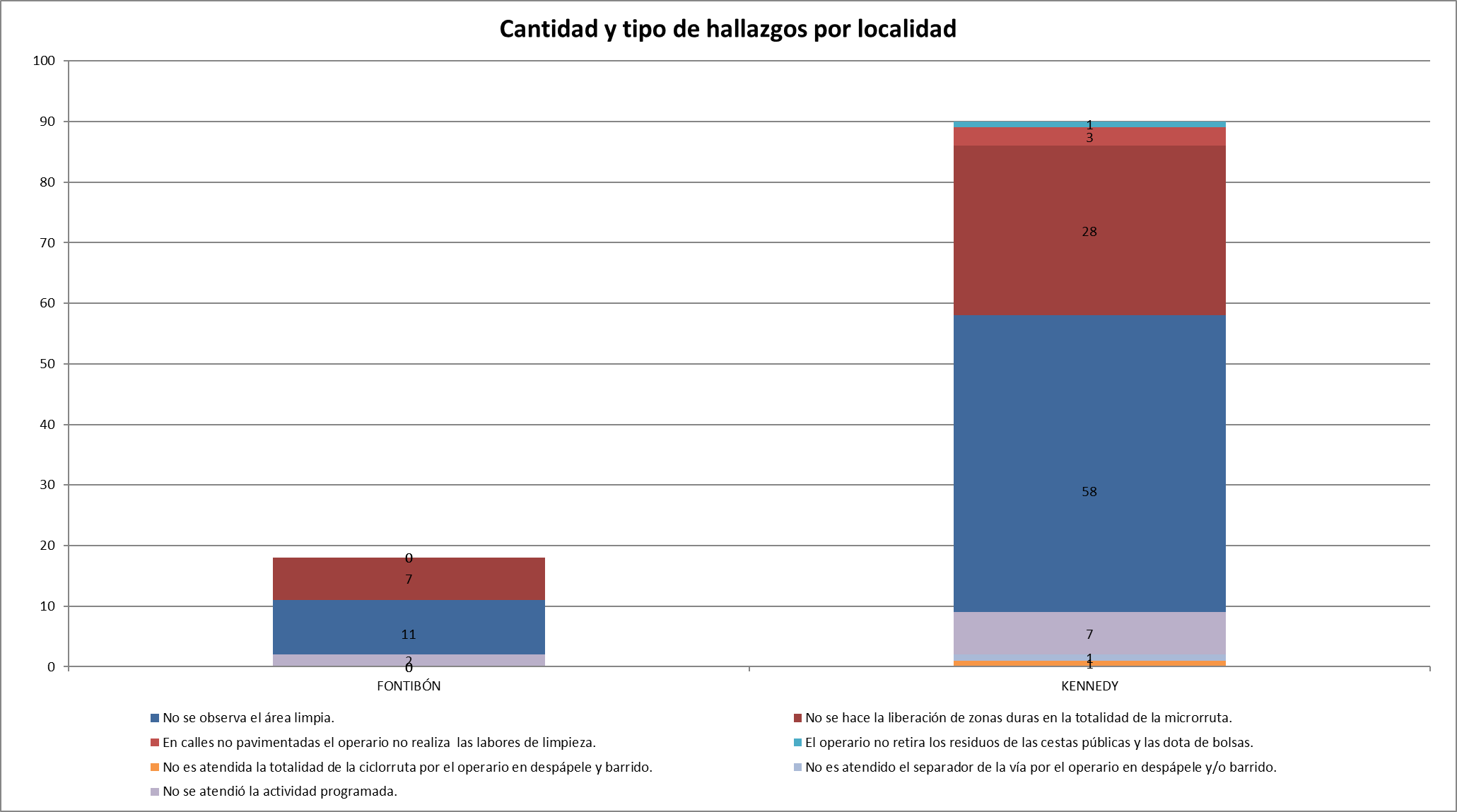 Fuente: Informe Mensual Interventoría ASE 3 No.34- Diciembre 2020En la tabla a continuación, se puede encontrar que de los treinta y tres (33) hallazgo del mes de noviembre de 2020 restantes, fueron gestionados y cerrados en el mes del presente informe.De los ciento diez y nueve (119) hallazgos reportados, se dio cierre a cien (100) de ellos, quedando diez y nueve (19) hallazgos en estado “gestionados” debido a que fueron reportados en la última semana del mes y se verán reflejados en el mes siguiente.Es importante mencionar que con base en las solicitudes remitidas por la UAESP que hacen parte de los operativos especiales, para el periodo de diciembre de 2020, no se generaron requerimientos al Concesionario que estuvieran fuera de la Matriz Interactiva y que hagan parte de las respuestas de PQR´S remitidos a la Interventoría. Como tampoco se generaron Solicitudes de Acción Correctiva (SAC) para la actividad de barrido y limpieza manual.Tabla 45. Gestión Matriz Interactiva Barrido y Limpieza Manual Fuente: Informe Mensual Interventoría ASE 3 No.34- Diciembre 2020Barrido Y Limpieza MecánicaA partir de la siguiente figura, es posible determinar que la localidad de Kennedy es aquella con mayoría de hallazgos, estos relacionados con el hecho de que no se observó el área limpia después de realizada la actividad.Figura 29. Hallazgos Actividad de Barrido y Limpieza Mecánico por Localidad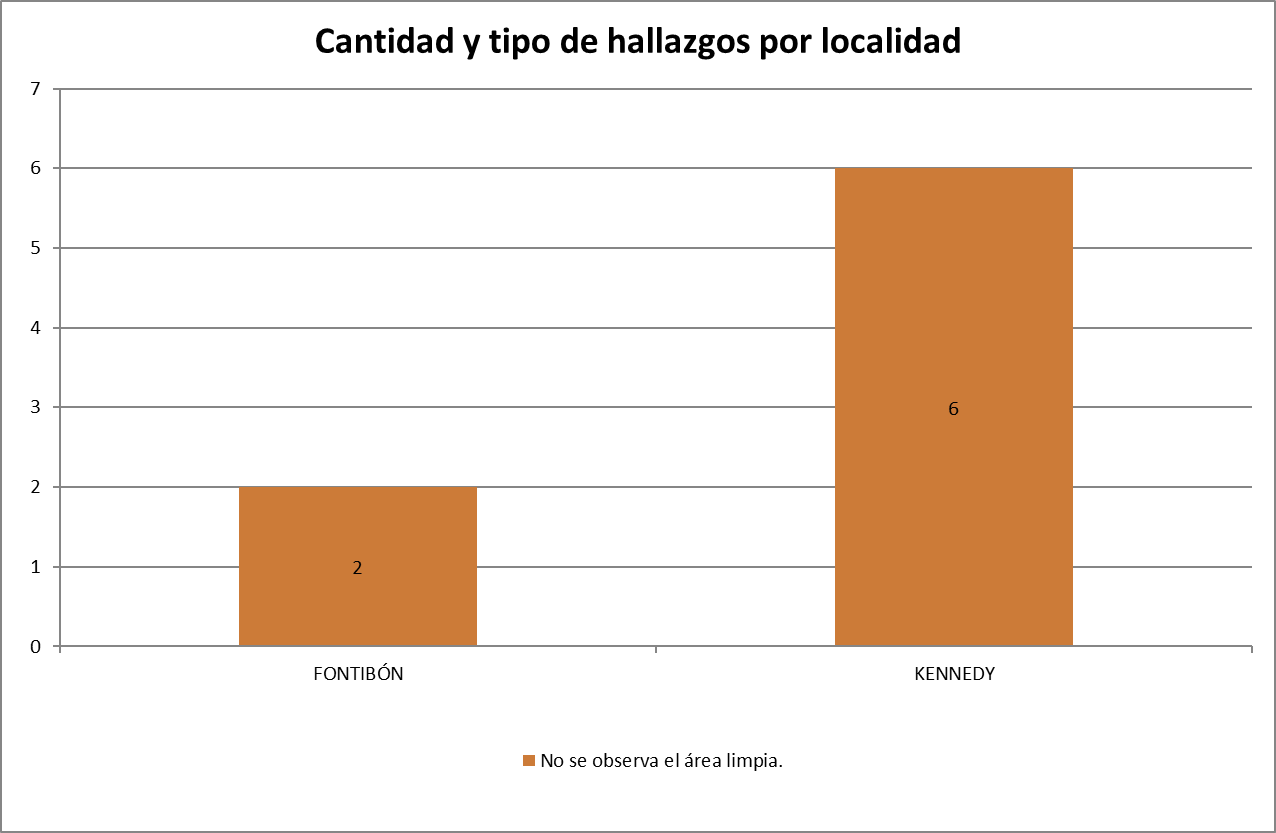 Fuente: Informe Mensual Interventoría ASE 3 No.34- Diciembre 2020Durante el mes de diciembre se gestionaron los hallazgos quedados pendientes del mes de noviembre, siendo esto, se dio cierre a un (1) hallazgo y el otro se encuentra en estado “gestionado”, reportado en la última semana del mes por lo cual, su gestión se reflejará en el mes siguiente.Los hallazgos identificados en el mes de diciembre fueron 8 en total, en donde cinco (5) fueron debidamente gestionados y cerrados, tres (3) se encuentran en estado “gestionado” debido a que fueron reportados en la última semana del mes por lo cual, su gestión se reflejará en el mes siguiente.Es de precisar que con base en las solicitudes remitidas por la UAESP que hacen parte de los operativos especiales, para el periodo de diciembre, no se generaron requerimientos al Concesionario que estuvieran fuera de la Matriz Interactiva y que hagan parte de las respuestas de PQR´S remitidos a la Interventoría. Como tampoco se generaron Solicitudes de Acción Correctiva (SAC) para el componente de barrido y limpieza mecánica.Tabla 46. Gestión Matriz Interactiva Barrido y Limpieza MecánicaFuente: Informe Mensual Interventoría ASE 3 No.34- Diciembre 2020 Solicitudes de acción correctivaPara el mes de diciembre no se recibieron solicitudes de acción correctiva. Conclusiones de InterventoríaLa Interventoría evidenció que la información cargada en el SIGAB para el componente de barrido mecánico permitió el debido control y seguimiento de las frecuencias y los horarios de prestación de servicio en tiempo real para las ocho (8) microrrutas establecidas en el plan operativo. La Interventoría realizó para el mes de diciembre de 2020, 428 verificaciones en campo de las cuales identificó un total de 127 hallazgos técnico-operativos; de lo cual: La localidad con mayor cantidad de hallazgos encontrados fue Kennedy. INFORME No.34 105 El hallazgo más reiterativo en el periodo fue que no se observa el área limpia, con un 46.46 % de representación. El Concesionario ha dado respuesta de manera oportuna a todos los hallazgos informados por la Interventoría mediante la Matriz Interactiva.LAVADO DE ÁREAS PÚBLICASEjecución de las verificaciones en campoLa Interventoría realizó un total de 8 verificaciones en campo, en las cuales no se identificaron hallazgos.Tabla 47. Verificaciones de la actividad Lavado de Áreas PúblicasFuente: Informe Mensual Interventoría ASE 3 No.34- Diciembre 2020Hallazgos - Matriz InteractivaEn el mes de diciembre no fueron reportados hallazgos en la matriz interactiva en el componente Lavado de Áreas Públicas.Solicitudes de acción correctivaDurante el mes de diciembre no se presentaron Solicitudes de Acción Correctiva de las actividades de Lavado de Áreas Públicas por parte de la Interventoría. Conclusiones de InterventoríaLas actividades de lavado de áreas públicas en el mes de diciembre de 2020 se desarrollaron en las condiciones técnicas y de calidad del servicio requeridas en toda vez que no se generaron hallazgos en las verificaciones de campo realizadas por la Interventoría a esta actividad.PODA DE ARBOLESEl Concesionario, para el mes de diciembre mediante el cargue en la aplicación SIGAB y con verificación del 21 de noviembre por parte de esta Interventoría, remitió la programación de 2.250 individuos.Eventos SIRE (Sistema de Información para la Gestión de Riesgos y Cambio Climático)La Unidad (UAESP) remitió al Concesionario cuatro (4) eventos SIRE y el Concesionario reportó la atención de cuatro (4) solicitudes de emergencia.Tabla 48. Eventos SIREFuente: Informe Mensual Interventoría ASE 3 No.34- Diciembre 2020Ejecución de las verificaciones en campoEn las verificaciones de campo, se realizó la valoración del manejo de avifauna, sin presentar ningún hallazgo dentro de las 179 verificaciones realizadas en el mes de diciembre de 2020, por otro lado, se puede identificar que de las 179 verificaciones se hallaron 3 hallazgos los cuales se presentan en la figura No.15. Tabla 49. Verificaciones Actividad Poda de ÁrbolesFuente: Informe Mensual Interventoría ASE 3 No.34- Diciembre 2020Hallazgos - Matriz InteractivaEl hallazgo con mayor incidencia tuvo relación con la no aplicación de cicatrizante, presentándose en la localidad de Fontibón.Figura 30. Hallazgos Actividad Poda de Árboles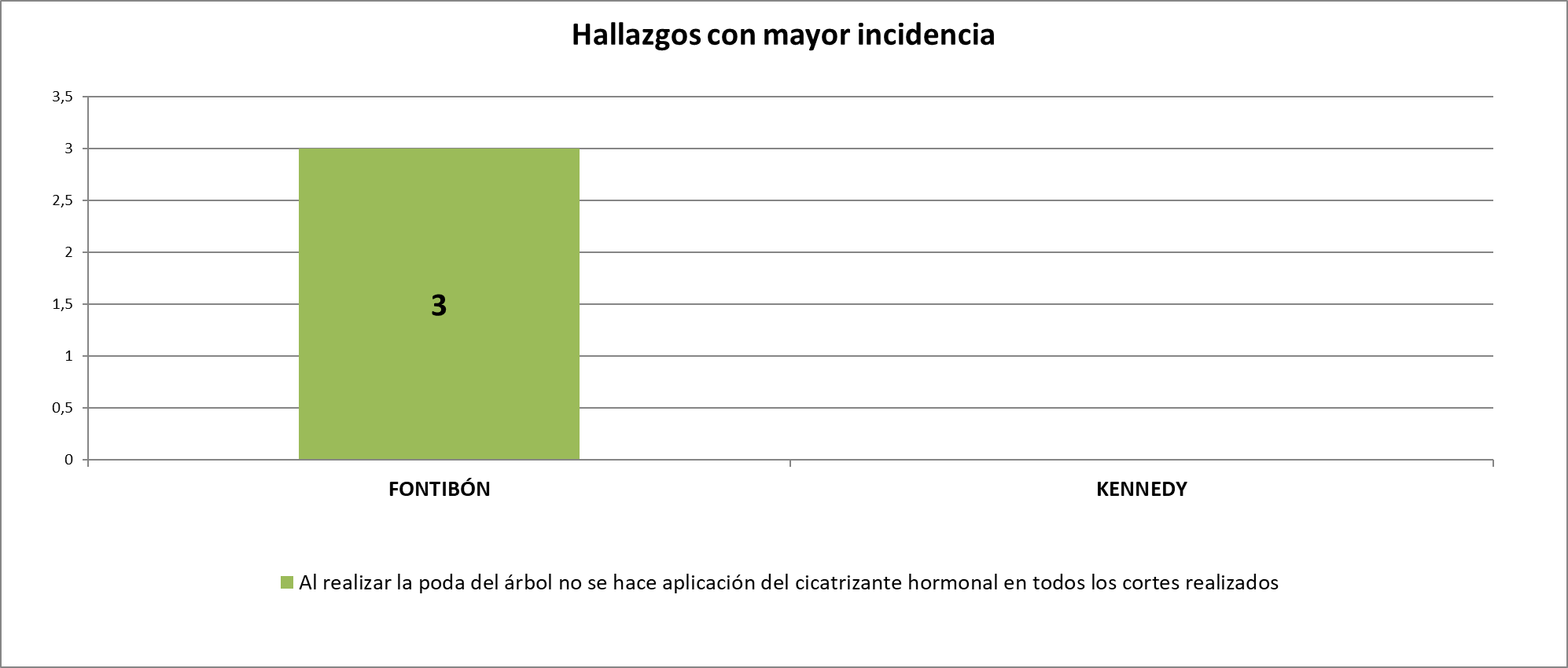 Fuente: Informe Mensual Interventoría ASE 3 No.34- Diciembre 2020En el mes del presente informe se reportaron tres (3) hallazgos, en su totalidad estos fueron gestionados por el concesionario y cerrados.Tabla 50. Gestión Matriz Interactiva Barrido y Limpieza MecánicaFuente: Informe Mensual Interventoría ASE 3 No.34- Diciembre 2020No se presentaron requerimientos de PQR durante el periodo correspondiente al presente informe.Solicitudes de acción correctivaDe acuerdo con lo anterior, la Interventoría verificó que la intervención de los individuos arbóreos se realizara bajo los parámetros técnicos establecidos de acuerdo con el manual de silvicultura urbana y demás normatividad vigente y establece que: el Concesionario Ciudad Limpia Bogotá S.A. E.S.P. da cumplimiento a la atención de la actividad de poda de árboles dentro del marco del contrato N°285 de 2018, por consiguiente, no fue necesario realizar solicitudes de acción correctiva SAC al Concesionario para el mes de diciembre de 2020.Conclusiones de la InterventoríaUna vez revisado el informe mensual del Concesionario, la Interventoría no tiene observaciones sobre la actividad. El Concesionario ejecutó la actividad de acuerdo con lo establecido en el Plan de Podas. Las principales deficiencias encontradas en campo están relacionadas con la no aplicación del cicatrizante hormonal al individuo arbóreo. • En las verificaciones de campo, se realizó la valoración del manejo de avifauna, sin presentar ningún hallazgo dentro de las 179 verificaciones realizadas en el mes de diciembre de 2020. El Concesionario dio respuesta de manera oportuna a los hallazgos enviados por la Interventoría mediante la Matriz Interactiva.CORTE DE CÉSPEDEjecución de las verificaciones en campoCon base en la programación remitida por el Concesionario para el mes de diciembre, la Interventoría definió los sitios a visitar con el fin de hacer la verificación y el control de la actividad de corte de césped.Se realizaron 391 verificaciones de las cuales se encontraron un total de 69 hallazgos, los cuales se especifican a continuación en la figura No.Tabla 51. Verificaciones de la Actividad Corte de CéspedFuente: Informe Mensual Interventoría ASE 3 No.34- Diciembre 2020Hallazgos - Matriz InteractivaComo se menciona anteriormente, de los 69 hallazgos del componente forestal identificados, la localidad de Kennedy es aquella que presenta más hallazgos con una cifra de 36 hallazgos en 94 verificaciones. El hallazgo más representativo es “no se realizan los cortes verticales que delimitan la zona verde con la zona dura, denominado bordeo”, este hallazgo contó con 35 reportes en la localidad de Kennedy y 28 en la localidad de Fontibón.El hallazgo “no se realiza el corte de césped dejando una altura no superior a 10 cm y no menor a 2 cm del área intervenida” presentó 5 reportes en la localidad de Fontibón. Figura 31. Hallazgos Actividad de Corte de Césped por Localidad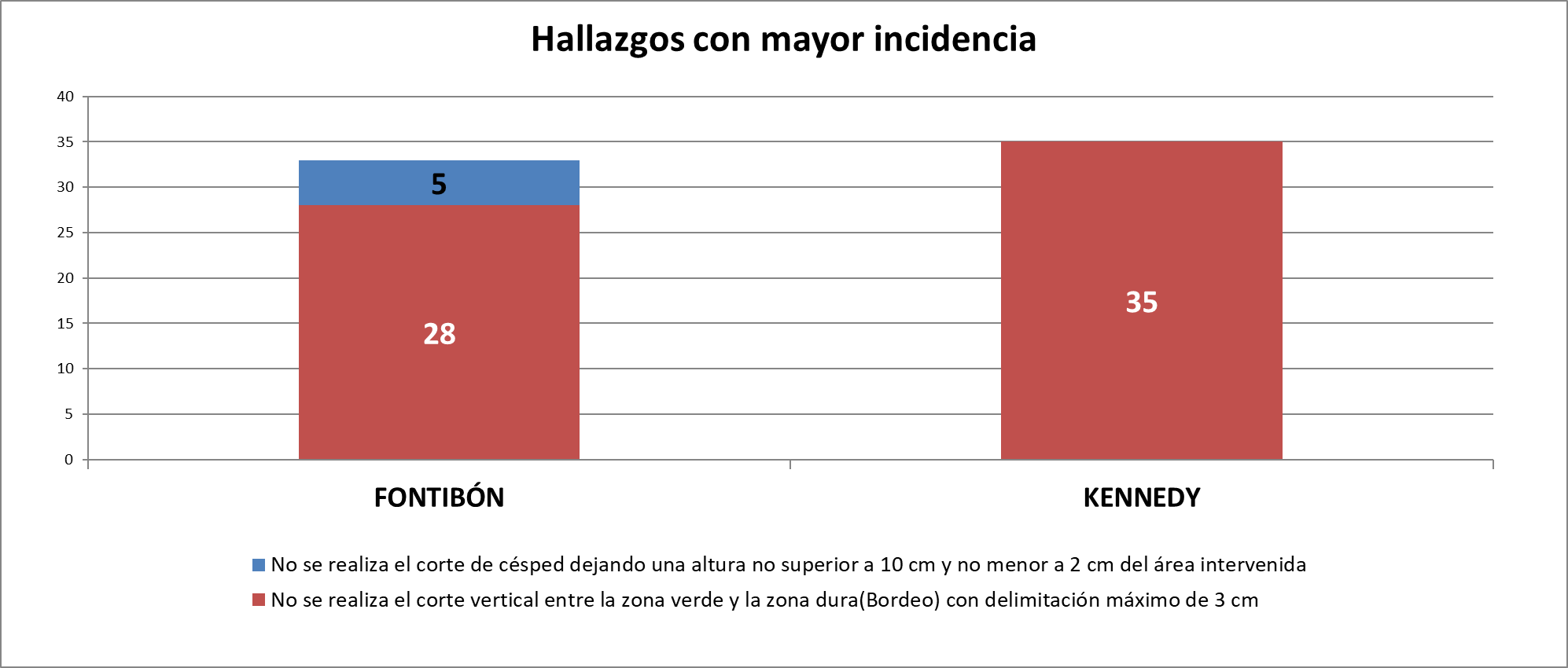 Fuente: Informe Mensual Interventoría ASE 3 No.34- Diciembre 2020A continuación, se evidencia el estado actual de los hallazgos encontrados: Tabla 52. Gestión Matriz Interactiva Barrido y Limpieza MecánicaFuente: Informe Mensual Interventoría ASE 3 No.34- Diciembre 2020Aquellos hallazgos que correspondían a el mes de noviembre en el mes del presente informe fueron cerrados veinticuatro (24) hallazgos por parte del Concesionario, y uno (1) se establece en estado gestionado el cual se encuentra dentro de los tiempos de respuesta. Una vez validada la información suministrada por el Concesionario, la Interventoría dará cierre oportuno al hallazgo.En el mes de diciembre se reportaron al Concesionario sesenta y nueve (69) hallazgos los cuales quedaron al momento del corte para el informe en los siguientes estados: cincuenta y tres (53) cerrados a satisfacción; seis (6) en estado prorrogado y diez (10) sin gestionar, debido a que fueron reportados durante los últimos días del mes y el Concesionario se encontraba dentro de los tiempos para dar respuesta. Durante el mes de diciembre de 2020 no se presentaron requerimientos de PQR interpuestos por terceros, ni remitidos por la UAESP.Solicitudes de acción correctivaDe acuerdo con lo anterior, la Interventoría verificó que la intervención de las zonas verdes se realizó bajo los parámetros técnicos establecidos de acuerdo con el Reglamento Técnico Operativo y demás normatividad vigente, y establece que, el Concesionario Ciudad Limpia Bogotá S.A. E.S.P. da cumplimiento a la atención de la actividad de corte de césped dentro del marco del contrato N°285 de 2018, por consiguiente no fue necesario realizar solicitudes  de acción correctiva SAC al Concesionario para el mes de diciembre de 2020.Conclusiones de la InterventoríaLa principal deficiencia encontrada en campo está relacionada con zonas sin bordeo. El Concesionario ha dado respuesta de manera oportuna a los hallazgos informados por la Interventoría mediante la Matriz Interactiva.GESTIÓN SOCIALEjecución de las verificaciones en campoRespecto a las verificaciones realizadas en el mes de diciembre, diez (10) actividades corresponden al Programa de Gestión Social, 2 al Anexo de Aprovechamiento y 2 al Anexo 11 – Contenerización.Tabla 53. Verificaciones de Actividad Gestión Social Fuente: Informe Mensual Interventoría ASE 3 No.34- Diciembre 2020 Actividades CoordinaciónSe verificaron en total tres (3) actividades correspondientes a coordinación, estas actividades se conformaron por reuniones virtuales, entre las cuales se pueden citar: la Comisión Ambiental Local en Fontibón y Kennedy, reunión con OPAIN, Comando Fuerzas Militares, Comité de Conciliación con asociación de recicladores y recicladores.Como resultado de estas reuniones, se presentan las acciones del Concesionario en el sector y se articulan acciones a futuro con las entidades y comunidad para fortalecer la cultura del aseo, las responsabilidades según competencia y la promoción de los servicios del Concesionario, haciendo especial énfasis a la línea 110 para la solicitud de servicios de recolección de escombros y voluminosos, que afectan en el espacio público y el área limpia. Se realizó seguimiento a dos (2) actividades de coordinación las cuales fueron fallidas, esto se debió a que una de ellas en calidad de presencialidad con recuperadores el usuario realizó cambio de horario para esta reunión y la segunda una reunión virtual con la administración del conjunto residencial La Felicidad, esta presentó fallas a causa de que el Concesionario no remitió el enlace de manera oportuna. Se evidenció, el inicio de la socialización de los cambios a la prestación del servicio para la temporada decembrina con recicladores de oficio.   Actividades InformativasLa interventoría en su actividad realizó un total de catorce (14) verificaciones, en donde nueve (9) corresponde a actividades informativas relacionadas a jornadas de sensibilización, específicamente cinco (5) con la cultura del aseo y manejo adecuado de los residuos domiciliarios, dos (2) con contenerización de cargue lateral y dos (2)  a aprovechamiento, en los barrios La Cabaña, Fontibón Centro y Desarrollo La Palestina en Fontibón y en Kennedy en los barrios Bombay, Calarcá, Carvajal, New York, Pastrana y Timiza. Estas actividades fueron desarrolladas por el equipo de auxiliar de Gestión, a través de perifoneo con entrega de piezas comunicativas, uso de pancartas y la participación del personaje Hipólito, estas herramientas con el fin de reforzar el horario y la frecuencia de la recolección domiciliaria, la disposición correcta de los residuos clasificados en aprovechables y no aprovechables en los contenedores dispuestos para tal fin, a su vez, se promovió la práctica de la separación en la fuente y la entrega de material aprovechable a los recicladores de oficio. Se pudo evidenciar resultados de la divulgación del cambio de frecuencia en las fechas del 24 y 31 de diciembre de 2020, específicamente en la localidad de Kennedy.   Actividades PedagógicasLa Interventoría realizó verificación del desarrollo de una capacitación dirigida a centros educativos, denominada “Hipólito te enseña”, en el marco del Programa de Gestión Social, en donde se explicaron los servicios de la empresa y motivó de los participantes a separar en la fuente con la intervención del personaje lúdico y un diálogo de preguntas. A su vez, la Interventoría evidenció el evento promovido por UAESP desde el área de recolección, barrido y limpieza, RBL, mediante el cual cada Concesionario participó del foro de preguntas trasmitido por la plataforma virtual Face Live, en la que se habló sobre los avances y retos de estos frente al manejo de residuos en la ciudad, identificando que Ciudad Limpia, indicó que la responsabilidad para tener una ciudad limpia, es compartida y requiere del compromiso de los usuarios en el cuidado y mantenimiento del inmobiliario urbano. A partir de la verificación virtual y en territorio realizada por la Interventoría se estableció: Las actividades y los temas correspondían a lo programado por el Concesionario. La persona responsable del desarrollo de la actividad, los auxiliares y Gestores tienen buen manejo de la información y conocimiento para el relacionamiento con los usuarios. La dinámica de las actividades informativas se realiza de una manera lúdica que llama la atención de la comunidad  Por otra parte, se presentaron aspectos por mejorar como: Informar con oportunidad los cambios, novedades y/o enlaces de las actividades virtuales programadas. Reportar en la programación como actividades programadas los compromisos de acciones que se establezcan en las reuniones. Conclusiones de la InterventoríaEn los seguimientos a las actividades interinstitucionales programadas se observó que el Concesionario cumplió compromisos establecidos con las entidades locales y gestionó la articulación de nuevas acciones en los sectores de interés. En   los   seguimientos   a   las   actividades informativas   se   observó   que   el Concesionario divulgó en los sectores afectados el cambio de frecuencia en la prestación del servicio de recolección para los días 24 y 31 de diciembre de 2020.El Concesionario  desarrolló en  mayor  proporción jornadas  informativas  en la localidad de Kennedy con relación a Fontibón, en estas reforzó a la comunidad el uso  adecuado  de  los  contenedores,  las  cestas  ubicadas  en  el mobiliario  urbano, indicando   la   adecuada   clasificación   de   los   residuos aprovechable   y   no aprovechable en   estos, el horario y frecuencia del   servicio   de   recolección domiciliaria, y el manejo de los residuos sólidos en tiempos del COVID-19,uso de la línea 110 para solicitud de servicios especiales, evitando con ello la disposición de residuos voluminosos y escombros,  por lo cual se recomienda fortalecer este tema con los usuarios de los sectores contenerizados de la localidad de Fontibón.El Concesionario realizó  actividades  de Gestión  Social en  el  marco  del  Plan  de Campañas en las que  se  evidenció  que  adicional  a  la identificación  de las asociaciones  de recicladores y  recicladores independientes, con  ellos  y   las entidades  locales  públicas  y  privadas, promovió  la  separación  en  la  fuente,  la clasificación  de  residuos,  la entrega  de material aprovechable al  reciclador  de oficio    y    con    esto la    dignificación    y    reconocimiento    del    prestador    de aprovechamiento, en los diferentes sectores de las localidades a cargo. Nombre de los profesionales que apoyan la supervisión y control del servicio: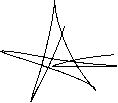 Nombre:  Adriano Parada Ravelo   Cargo o No. de Contrato:    Profesional Universitario    Firma:____________________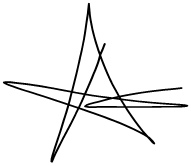 Datos del informeServicio:         Disposición Final               Gestión de Residuos                Hospitalarios     X       Recolección, Barrido y Limpieza – ASE # 3Período de análisis: DICIEMBRE 20202. DESARROLLO DEL INFORMELocalidadRecolección DomiciliariaGrandes GeneradoresBarrido CallesCorte de CéspedPoda de ArbolesRecolección Arrojo ClandestinoResiduos Domiciliarios EspecialesTotal generalFontibón7.353,472.453,03613,51398,16183,121.245,47012.246,76Kennedy24.649,75243,991.230,42605,1603.616,44030.345,76Total general32.003,222.697,021.843,931.003,32183,124.861,910,0042.592,52Porcentaje área total75,14%6,33%4,33%2,36%0,43%11,41%0,00100,00Porcentaje área total88,59%88,59%88,59%88,59%88,59%11,41%0,00100,00LocalidadTotal, solicitudes Total, solicitudes Volumen (m³)LocalidadRecibidasAtendidasVolumen (m³)Fontibón19781109.9Kennedy370157218.85LocalidadCantidad Contenedores Cantidad Contenedores LocalidadNo AprovechablesAprovechablesFontibón251276Kennedy745720Total996996Localidad al Final del PeriodoCantidad Contenedores Cantidad Contenedores Localidad al Final del PeriodoNo AprovechablesAprovechablesFontibón022Kennedy00Total general022LocalidadCantidad Contenedores AtendidosCantidad Contenedores AtendidosLocalidadNo AprovechablesAprovechablesFontibón249108Kennedy747335Total996443LocalidadCantidad Contenedores Atendidos Cantidad Contenedores Atendidos LocalidadNo AprovechablesAprovechablesFontibón112Kennedy2219Total3321Localidad                                           Cestas                                           CestasLocalidadExistentesTipo M.121Tipo M-123Tipo M-124Fontibón1620163301038Kennedy239732351623585Total4017486816231623Localidad                                           Cestas                                           CestasLocalidadExistentesTipo M.121Tipo M-123Tipo M-124Fontibón154515740955Kennedy229131521150479Total3836472611501434BarridoMacrorrutasMicrorrutasCantidad VehículosManual108224Mecánico18Localidades Total Km AtendidosTotal Km AtendidosTotalLocalidades Barrido MecánicoBarrido ManualTotalFontibón4.184,8131.178,8835.363.69Kennedy8.421, 8237.899, 1846.321Total12.606,6369078.0681684.69LocalidadCantidad De IntervenidosCantidad De IntervenidosLocalidadProgramadosSIRE y OtrosTotal Fontibón 224002240Kennedy10010Total225002250LocalidadCantidad De Intervenidos Según Modelo de Riesgo (SDA)Cantidad De Intervenidos Según Modelo de Riesgo (SDA)Cantidad De Intervenidos Según Modelo de Riesgo (SDA)Cantidad De Intervenidos Según Modelo de Riesgo (SDA)Cantidad De Intervenidos Según Modelo de Riesgo (SDA)LocalidadAltoMedioBajoBajoTotalFontibón 1913001.7201.7202.211LocalidadCantidad De Intervenidos Según Modelo de Riesgo (SDA)Cantidad De Intervenidos Según Modelo de Riesgo (SDA)Cantidad De Intervenidos Según Modelo de Riesgo (SDA)Cantidad De Intervenidos Según Modelo de Riesgo (SDA)Cantidad De Intervenidos Según Modelo de Riesgo (SDA)LocalidadAltoMedioMedioBajoTotalKennedy118810Total1923011.7281.7282.221LocalidadCantidad Intervenidos Para Liberación de LuminariosLocalidadCantidad Intervenidos Para Liberación de LuminariosFontibón 17Kennedy0Total17Tipo de ÁreaLocalidadLocalidadTotalTipo de ÁreaFontibónKennedyTotalAnden 426.506,1189  400.096,27 826.602,39Tipo de ÁreaLocalidadLocalidadTotalTipo de ÁreaFontibónKennedyTotalCiclorruta080329,58 80.329,58Glorieta 9.586,063297 36.170,18452 45.756,25Oreja 155.564,9275 38.133,72 193.698,65Parque 1.267.565,512 2.339.244,378 3.606.809,89Ronda Rio095.066,86202 95.066,86Separador Vial 585.981,4676 489.971,7421 1.075.953,21Vía Peatonal 35.265,04764203.319,0992238.584,15Total2.480.469,143.682.331,846.162.800,97LocalidadLocalidadTotalFontibónKennedyTotal# Zonas Verdes Atendidas1.9332.4794.412Área Atendida (m2)2.682.841,193.241.529,925.924.371,11Tipo de ÁreaLocalidadLocalidadLocalidadLocalidadTipo de ÁreaFontibónFontibónKennedyKennedyTipo de ÁreaNo. Áreas IntervenidasM2 IntervenidosNo. Áreas IntervenidasM2 IntervenidosAnden1.390456.698,441.324382317.64Ciclorruta001080329,58Glorieta39.586,06436170,18Oreja21155.564,94638133,72Parques3101.311.241,876092309587,26Ronda Hídrica001995066,87Separador Vial129714.504,170480243,18Vía Peatonal8035.245,78437201999,13Total1.9332.682.841,192.4793.241.529,92Tipo de ÁreaLocalidadLocalidadTipo de ÁreaFontibónKennedyPuentes peatonales3343Plazas45Puntos sanitarios00Total8585Tipo de ÁreaLocalidadLocalidadLocalidadLocalidadTipo de ÁreaFontibónFontibónKennedyKennedyTipo de ÁreaNo. Áreas IntervenidasM2 IntervenidosNo. Áreas IntervenidasM2 IntervenidosPuentes peatonales25574457.59Plazas3124363.7253688.7Puntos sanitarios0000Total5124920,7294146,29LocalidadCoordinaciónInformativasOperativaPedagógicaEventoTotalKennedy24602050Fontibón4911015Total65513065LocalidadResidentesComerciantesRecicladoresMultiusuariosInterinstitucionalCentros educativosPuntos críticosTotalKennedy35543930114331504.109Fontibón81400037600560Total3.63579301171091504.669No. ActividadFecha de ActividadLocalidadSectorDirección101/12/2020KennedyGuadalupeAutopista Sur No 62-13Objetivo de la ActividadObjetivo de la ActividadObjetivo de la ActividadObjetivo de la ActividadObjetivo de la ActividadBrincar acompañamiento técnico y operativo a la intervención en la zona de expendio del cárnicos, en el sector de Guadalupe, localidad de Kennedy.Brincar acompañamiento técnico y operativo a la intervención en la zona de expendio del cárnicos, en el sector de Guadalupe, localidad de Kennedy.Brincar acompañamiento técnico y operativo a la intervención en la zona de expendio del cárnicos, en el sector de Guadalupe, localidad de Kennedy.Brincar acompañamiento técnico y operativo a la intervención en la zona de expendio del cárnicos, en el sector de Guadalupe, localidad de Kennedy.Brincar acompañamiento técnico y operativo a la intervención en la zona de expendio del cárnicos, en el sector de Guadalupe, localidad de Kennedy.Descripción del informeDescripción del informeDescripción del informeDescripción del informeDescripción del informeSiendo las 06:00 am se presentaron los Profesional Ingrid Guillot, Melisa Alfonso, Ana María Romero y Daniel Montenegro de la Subdirección de Recolección, Barrido y Limpieza de la UAESP, se presentaron en el CAI Timiza, a finde dar acompañamiento a la actividad de sellamiento a establecimientos de comercio del sector de cárnicos de Guadalupe.Se conto con la presencia de las siguientes entidades, Alcaldía local de Kennedy, policía Metropolitana, policía de tránsito, Ejercito Nacional, UAESP, DADEP, secretaria de salud, Gestores de convivencia, policía Ecológica y Ambiental, EAAB y la Secretaria Distrital de Ambiente.En el marco de sus competencias la Secretaria Distrital de salud y la Alcaldía Local de Kennedy, adelantaron procedimientos en una seria de establecimientos, a fin de verificar las condiciones de salubridad y buenas prácticas de manipulación de alimentos, como fruto de esto se obtuvo el siguiente resultado: Se realiza operativo distrital de carnes en sector Guadalupe durante la intervención se realizó clausura temporal total de 5 establecimientos por no contar con autorización  sanitaria,  2  suspensiones  parciales  de  trabajos  y  servicios a  áreas  climatizadas  por  no  estar  en  uso, decomiso de 140 kg de carne de res, 14.2 kg de carne molida de res, 41.4 kg de pollo, 800 kg de cebo de res, 300kg de hueso  cáusales de decomiso  y clausuras pérdida de la cadena de frío, deficientes procedimientos de limpieza y desinfección de áreas, condiciones de infraestructura no apagas para realizar manipulación de productos alimenticios carnés,  presencia  de  plagas,  establecimiento  no  autorizados  para  ejercer  actividad  económica  manipulación  de alimentos, se autorizan 4 establecimientos en decreto 1500 y reglamentos técnicos complementarios.(fuente secretaria de salud).Una vez la secretaria de salud, adelanto la incautación y previa desnaturalización de los productos cárnicos, el personal del DADEP, dispuso a enviar pública dichos elementos a fin de ser dispuestos como residuos, la recolección y traslado se efectuó utilizando el minicargador previa verificación por parte del profesional de la UAESP, de las actas de incautación y verificación de la desnaturalización, dichos elementos se dispusieron en los Ampliroll y su destino fue el relleno sanitario de Doña Juana.De manera paralela la alcaldía local de Kennedy desarrollo la demolición de 6 estructuras que se encontraban aledañas a la ronda del rio, de allí se generaron una serie de residuos tales como, madera, tejas, plásticos y residuos varios, los cuales fueron dispuestos en el espacio público para su recolección por parte del prestador del servicio público de aseo.Siendo las 06:00 am se presentaron los Profesional Ingrid Guillot, Melisa Alfonso, Ana María Romero y Daniel Montenegro de la Subdirección de Recolección, Barrido y Limpieza de la UAESP, se presentaron en el CAI Timiza, a finde dar acompañamiento a la actividad de sellamiento a establecimientos de comercio del sector de cárnicos de Guadalupe.Se conto con la presencia de las siguientes entidades, Alcaldía local de Kennedy, policía Metropolitana, policía de tránsito, Ejercito Nacional, UAESP, DADEP, secretaria de salud, Gestores de convivencia, policía Ecológica y Ambiental, EAAB y la Secretaria Distrital de Ambiente.En el marco de sus competencias la Secretaria Distrital de salud y la Alcaldía Local de Kennedy, adelantaron procedimientos en una seria de establecimientos, a fin de verificar las condiciones de salubridad y buenas prácticas de manipulación de alimentos, como fruto de esto se obtuvo el siguiente resultado: Se realiza operativo distrital de carnes en sector Guadalupe durante la intervención se realizó clausura temporal total de 5 establecimientos por no contar con autorización  sanitaria,  2  suspensiones  parciales  de  trabajos  y  servicios a  áreas  climatizadas  por  no  estar  en  uso, decomiso de 140 kg de carne de res, 14.2 kg de carne molida de res, 41.4 kg de pollo, 800 kg de cebo de res, 300kg de hueso  cáusales de decomiso  y clausuras pérdida de la cadena de frío, deficientes procedimientos de limpieza y desinfección de áreas, condiciones de infraestructura no apagas para realizar manipulación de productos alimenticios carnés,  presencia  de  plagas,  establecimiento  no  autorizados  para  ejercer  actividad  económica  manipulación  de alimentos, se autorizan 4 establecimientos en decreto 1500 y reglamentos técnicos complementarios.(fuente secretaria de salud).Una vez la secretaria de salud, adelanto la incautación y previa desnaturalización de los productos cárnicos, el personal del DADEP, dispuso a enviar pública dichos elementos a fin de ser dispuestos como residuos, la recolección y traslado se efectuó utilizando el minicargador previa verificación por parte del profesional de la UAESP, de las actas de incautación y verificación de la desnaturalización, dichos elementos se dispusieron en los Ampliroll y su destino fue el relleno sanitario de Doña Juana.De manera paralela la alcaldía local de Kennedy desarrollo la demolición de 6 estructuras que se encontraban aledañas a la ronda del rio, de allí se generaron una serie de residuos tales como, madera, tejas, plásticos y residuos varios, los cuales fueron dispuestos en el espacio público para su recolección por parte del prestador del servicio público de aseo.Siendo las 06:00 am se presentaron los Profesional Ingrid Guillot, Melisa Alfonso, Ana María Romero y Daniel Montenegro de la Subdirección de Recolección, Barrido y Limpieza de la UAESP, se presentaron en el CAI Timiza, a finde dar acompañamiento a la actividad de sellamiento a establecimientos de comercio del sector de cárnicos de Guadalupe.Se conto con la presencia de las siguientes entidades, Alcaldía local de Kennedy, policía Metropolitana, policía de tránsito, Ejercito Nacional, UAESP, DADEP, secretaria de salud, Gestores de convivencia, policía Ecológica y Ambiental, EAAB y la Secretaria Distrital de Ambiente.En el marco de sus competencias la Secretaria Distrital de salud y la Alcaldía Local de Kennedy, adelantaron procedimientos en una seria de establecimientos, a fin de verificar las condiciones de salubridad y buenas prácticas de manipulación de alimentos, como fruto de esto se obtuvo el siguiente resultado: Se realiza operativo distrital de carnes en sector Guadalupe durante la intervención se realizó clausura temporal total de 5 establecimientos por no contar con autorización  sanitaria,  2  suspensiones  parciales  de  trabajos  y  servicios a  áreas  climatizadas  por  no  estar  en  uso, decomiso de 140 kg de carne de res, 14.2 kg de carne molida de res, 41.4 kg de pollo, 800 kg de cebo de res, 300kg de hueso  cáusales de decomiso  y clausuras pérdida de la cadena de frío, deficientes procedimientos de limpieza y desinfección de áreas, condiciones de infraestructura no apagas para realizar manipulación de productos alimenticios carnés,  presencia  de  plagas,  establecimiento  no  autorizados  para  ejercer  actividad  económica  manipulación  de alimentos, se autorizan 4 establecimientos en decreto 1500 y reglamentos técnicos complementarios.(fuente secretaria de salud).Una vez la secretaria de salud, adelanto la incautación y previa desnaturalización de los productos cárnicos, el personal del DADEP, dispuso a enviar pública dichos elementos a fin de ser dispuestos como residuos, la recolección y traslado se efectuó utilizando el minicargador previa verificación por parte del profesional de la UAESP, de las actas de incautación y verificación de la desnaturalización, dichos elementos se dispusieron en los Ampliroll y su destino fue el relleno sanitario de Doña Juana.De manera paralela la alcaldía local de Kennedy desarrollo la demolición de 6 estructuras que se encontraban aledañas a la ronda del rio, de allí se generaron una serie de residuos tales como, madera, tejas, plásticos y residuos varios, los cuales fueron dispuestos en el espacio público para su recolección por parte del prestador del servicio público de aseo.Siendo las 06:00 am se presentaron los Profesional Ingrid Guillot, Melisa Alfonso, Ana María Romero y Daniel Montenegro de la Subdirección de Recolección, Barrido y Limpieza de la UAESP, se presentaron en el CAI Timiza, a finde dar acompañamiento a la actividad de sellamiento a establecimientos de comercio del sector de cárnicos de Guadalupe.Se conto con la presencia de las siguientes entidades, Alcaldía local de Kennedy, policía Metropolitana, policía de tránsito, Ejercito Nacional, UAESP, DADEP, secretaria de salud, Gestores de convivencia, policía Ecológica y Ambiental, EAAB y la Secretaria Distrital de Ambiente.En el marco de sus competencias la Secretaria Distrital de salud y la Alcaldía Local de Kennedy, adelantaron procedimientos en una seria de establecimientos, a fin de verificar las condiciones de salubridad y buenas prácticas de manipulación de alimentos, como fruto de esto se obtuvo el siguiente resultado: Se realiza operativo distrital de carnes en sector Guadalupe durante la intervención se realizó clausura temporal total de 5 establecimientos por no contar con autorización  sanitaria,  2  suspensiones  parciales  de  trabajos  y  servicios a  áreas  climatizadas  por  no  estar  en  uso, decomiso de 140 kg de carne de res, 14.2 kg de carne molida de res, 41.4 kg de pollo, 800 kg de cebo de res, 300kg de hueso  cáusales de decomiso  y clausuras pérdida de la cadena de frío, deficientes procedimientos de limpieza y desinfección de áreas, condiciones de infraestructura no apagas para realizar manipulación de productos alimenticios carnés,  presencia  de  plagas,  establecimiento  no  autorizados  para  ejercer  actividad  económica  manipulación  de alimentos, se autorizan 4 establecimientos en decreto 1500 y reglamentos técnicos complementarios.(fuente secretaria de salud).Una vez la secretaria de salud, adelanto la incautación y previa desnaturalización de los productos cárnicos, el personal del DADEP, dispuso a enviar pública dichos elementos a fin de ser dispuestos como residuos, la recolección y traslado se efectuó utilizando el minicargador previa verificación por parte del profesional de la UAESP, de las actas de incautación y verificación de la desnaturalización, dichos elementos se dispusieron en los Ampliroll y su destino fue el relleno sanitario de Doña Juana.De manera paralela la alcaldía local de Kennedy desarrollo la demolición de 6 estructuras que se encontraban aledañas a la ronda del rio, de allí se generaron una serie de residuos tales como, madera, tejas, plásticos y residuos varios, los cuales fueron dispuestos en el espacio público para su recolección por parte del prestador del servicio público de aseo.Siendo las 06:00 am se presentaron los Profesional Ingrid Guillot, Melisa Alfonso, Ana María Romero y Daniel Montenegro de la Subdirección de Recolección, Barrido y Limpieza de la UAESP, se presentaron en el CAI Timiza, a finde dar acompañamiento a la actividad de sellamiento a establecimientos de comercio del sector de cárnicos de Guadalupe.Se conto con la presencia de las siguientes entidades, Alcaldía local de Kennedy, policía Metropolitana, policía de tránsito, Ejercito Nacional, UAESP, DADEP, secretaria de salud, Gestores de convivencia, policía Ecológica y Ambiental, EAAB y la Secretaria Distrital de Ambiente.En el marco de sus competencias la Secretaria Distrital de salud y la Alcaldía Local de Kennedy, adelantaron procedimientos en una seria de establecimientos, a fin de verificar las condiciones de salubridad y buenas prácticas de manipulación de alimentos, como fruto de esto se obtuvo el siguiente resultado: Se realiza operativo distrital de carnes en sector Guadalupe durante la intervención se realizó clausura temporal total de 5 establecimientos por no contar con autorización  sanitaria,  2  suspensiones  parciales  de  trabajos  y  servicios a  áreas  climatizadas  por  no  estar  en  uso, decomiso de 140 kg de carne de res, 14.2 kg de carne molida de res, 41.4 kg de pollo, 800 kg de cebo de res, 300kg de hueso  cáusales de decomiso  y clausuras pérdida de la cadena de frío, deficientes procedimientos de limpieza y desinfección de áreas, condiciones de infraestructura no apagas para realizar manipulación de productos alimenticios carnés,  presencia  de  plagas,  establecimiento  no  autorizados  para  ejercer  actividad  económica  manipulación  de alimentos, se autorizan 4 establecimientos en decreto 1500 y reglamentos técnicos complementarios.(fuente secretaria de salud).Una vez la secretaria de salud, adelanto la incautación y previa desnaturalización de los productos cárnicos, el personal del DADEP, dispuso a enviar pública dichos elementos a fin de ser dispuestos como residuos, la recolección y traslado se efectuó utilizando el minicargador previa verificación por parte del profesional de la UAESP, de las actas de incautación y verificación de la desnaturalización, dichos elementos se dispusieron en los Ampliroll y su destino fue el relleno sanitario de Doña Juana.De manera paralela la alcaldía local de Kennedy desarrollo la demolición de 6 estructuras que se encontraban aledañas a la ronda del rio, de allí se generaron una serie de residuos tales como, madera, tejas, plásticos y residuos varios, los cuales fueron dispuestos en el espacio público para su recolección por parte del prestador del servicio público de aseo.Fuente: Informe Visita Administrativa y/o de CampoFuente: Informe Visita Administrativa y/o de CampoFuente: Informe Visita Administrativa y/o de CampoFuente: Informe Visita Administrativa y/o de CampoFuente: Informe Visita Administrativa y/o de CampoNo. ActividadFecha de ActividadLocalidadSectorDirección202/12/2020KennedyPalmitasCalle 38 sur a la calle 42 sur por la carrera 89.Objetivo de la ActividadObjetivo de la ActividadObjetivo de la ActividadObjetivo de la ActividadObjetivo de la ActividadSeguimiento a las condiciones de aseo y limpieza en el punto crítico del sector Palmitas en la localidad de Kennedy.Seguimiento a las condiciones de aseo y limpieza en el punto crítico del sector Palmitas en la localidad de Kennedy.Seguimiento a las condiciones de aseo y limpieza en el punto crítico del sector Palmitas en la localidad de Kennedy.Seguimiento a las condiciones de aseo y limpieza en el punto crítico del sector Palmitas en la localidad de Kennedy.Seguimiento a las condiciones de aseo y limpieza en el punto crítico del sector Palmitas en la localidad de Kennedy.Descripción del informeDescripción del informeDescripción del informeDescripción del informeDescripción del informeLos profesionales Ana María Romero y Daniel Montenegro de la Subdirección de recolección, barrido y limpieza de la UAESP realizaron un recorrido de verificación del estado de aseo en el sector de palmitas de la localidad de Kennedy en compañía de un supervisor de CIUDAD limpia. Se visitaron 3 sectores correspondientes a los puntos críticos de acumulación, canal 38 sur, sector de recicladores y canal 42 sur. Se evidenciaron algunas acumulaciones de residuos, fruto de la indisciplina ciudadana, se solcito al prestador ciudad limpia efectuar la intervención en el sector. En el sector del canal de la calle 42 sur se evidencio un cerramiento mediante poli sombra, perteneciente a obras de adecuación de un BOX CURVER, por parte de la EAAB, el cual coadyuva a mantener esta zona en buenas condiciones de aseo y limpieza, evitando que se dispongan residuos sólidos en esta zona.Siendo las 12:00 pm se dio por finalizado el recorrido en el sector.Los profesionales Ana María Romero y Daniel Montenegro de la Subdirección de recolección, barrido y limpieza de la UAESP realizaron un recorrido de verificación del estado de aseo en el sector de palmitas de la localidad de Kennedy en compañía de un supervisor de CIUDAD limpia. Se visitaron 3 sectores correspondientes a los puntos críticos de acumulación, canal 38 sur, sector de recicladores y canal 42 sur. Se evidenciaron algunas acumulaciones de residuos, fruto de la indisciplina ciudadana, se solcito al prestador ciudad limpia efectuar la intervención en el sector. En el sector del canal de la calle 42 sur se evidencio un cerramiento mediante poli sombra, perteneciente a obras de adecuación de un BOX CURVER, por parte de la EAAB, el cual coadyuva a mantener esta zona en buenas condiciones de aseo y limpieza, evitando que se dispongan residuos sólidos en esta zona.Siendo las 12:00 pm se dio por finalizado el recorrido en el sector.Los profesionales Ana María Romero y Daniel Montenegro de la Subdirección de recolección, barrido y limpieza de la UAESP realizaron un recorrido de verificación del estado de aseo en el sector de palmitas de la localidad de Kennedy en compañía de un supervisor de CIUDAD limpia. Se visitaron 3 sectores correspondientes a los puntos críticos de acumulación, canal 38 sur, sector de recicladores y canal 42 sur. Se evidenciaron algunas acumulaciones de residuos, fruto de la indisciplina ciudadana, se solcito al prestador ciudad limpia efectuar la intervención en el sector. En el sector del canal de la calle 42 sur se evidencio un cerramiento mediante poli sombra, perteneciente a obras de adecuación de un BOX CURVER, por parte de la EAAB, el cual coadyuva a mantener esta zona en buenas condiciones de aseo y limpieza, evitando que se dispongan residuos sólidos en esta zona.Siendo las 12:00 pm se dio por finalizado el recorrido en el sector.Los profesionales Ana María Romero y Daniel Montenegro de la Subdirección de recolección, barrido y limpieza de la UAESP realizaron un recorrido de verificación del estado de aseo en el sector de palmitas de la localidad de Kennedy en compañía de un supervisor de CIUDAD limpia. Se visitaron 3 sectores correspondientes a los puntos críticos de acumulación, canal 38 sur, sector de recicladores y canal 42 sur. Se evidenciaron algunas acumulaciones de residuos, fruto de la indisciplina ciudadana, se solcito al prestador ciudad limpia efectuar la intervención en el sector. En el sector del canal de la calle 42 sur se evidencio un cerramiento mediante poli sombra, perteneciente a obras de adecuación de un BOX CURVER, por parte de la EAAB, el cual coadyuva a mantener esta zona en buenas condiciones de aseo y limpieza, evitando que se dispongan residuos sólidos en esta zona.Siendo las 12:00 pm se dio por finalizado el recorrido en el sector.Los profesionales Ana María Romero y Daniel Montenegro de la Subdirección de recolección, barrido y limpieza de la UAESP realizaron un recorrido de verificación del estado de aseo en el sector de palmitas de la localidad de Kennedy en compañía de un supervisor de CIUDAD limpia. Se visitaron 3 sectores correspondientes a los puntos críticos de acumulación, canal 38 sur, sector de recicladores y canal 42 sur. Se evidenciaron algunas acumulaciones de residuos, fruto de la indisciplina ciudadana, se solcito al prestador ciudad limpia efectuar la intervención en el sector. En el sector del canal de la calle 42 sur se evidencio un cerramiento mediante poli sombra, perteneciente a obras de adecuación de un BOX CURVER, por parte de la EAAB, el cual coadyuva a mantener esta zona en buenas condiciones de aseo y limpieza, evitando que se dispongan residuos sólidos en esta zona.Siendo las 12:00 pm se dio por finalizado el recorrido en el sector.No. ActividadFecha de ActividadLocalidadSectorDirección302/12/2020KennedyGuadalupeAutopista Sur No 62-13Objetivo de la ActividadObjetivo de la ActividadObjetivo de la ActividadObjetivo de la ActividadObjetivo de la ActividadRealizar el seguimiento a la intervención efectuada el día 01-12-2020 en la zona de expendio del cárnicos, en el sector de Guadalupe, localidad de Kennedy.Realizar el seguimiento a la intervención efectuada el día 01-12-2020 en la zona de expendio del cárnicos, en el sector de Guadalupe, localidad de Kennedy.Realizar el seguimiento a la intervención efectuada el día 01-12-2020 en la zona de expendio del cárnicos, en el sector de Guadalupe, localidad de Kennedy.Realizar el seguimiento a la intervención efectuada el día 01-12-2020 en la zona de expendio del cárnicos, en el sector de Guadalupe, localidad de Kennedy.Realizar el seguimiento a la intervención efectuada el día 01-12-2020 en la zona de expendio del cárnicos, en el sector de Guadalupe, localidad de Kennedy.Descripción del informeDescripción del informeDescripción del informeDescripción del informeDescripción del informeEn virtud de la actividad desarrollada por la administración distrital el pasado 01-12-2020, los Profesionales Ana María Romero y Daniel Montenegro efectuaron visita de seguimiento a la zona de expendio de cárnicos, denominada Guadalupe, a fin de establecer las condiciones de aseo de la zona.Se identificaron una serie de residuos en el sector, como madera, plásticos, tejas rotas, tejas metálicas, las cuales fueron acopiadas en espacio público por parte de personal de Aguas de Bogotá. Se reitera la presencia de residuos domiciliarios en la zona sobre la autopista sur con carrera 62.El prestador del servicio público de aseo dispuso de un vehículo tipo Ampliroll en la zona para la recolección de los residuos dispuestos en la zona, personal de la alcaldía local de Kennedy en conjunto con ciudad limpia, efectuaron la recolección de los residuos.Teniendo en cuenta que no se contó con acompañamiento policial, la alcaldía local de Kennedy suspende la actividad y el personal se retira de la zona, dejándola en buenas condiciones de aseo.Siendo las 10:06 pm se da por finalizada la intervención, el personal del prestador y de las entidades distritales se retiran de la zona sin novedad.En virtud de la actividad desarrollada por la administración distrital el pasado 01-12-2020, los Profesionales Ana María Romero y Daniel Montenegro efectuaron visita de seguimiento a la zona de expendio de cárnicos, denominada Guadalupe, a fin de establecer las condiciones de aseo de la zona.Se identificaron una serie de residuos en el sector, como madera, plásticos, tejas rotas, tejas metálicas, las cuales fueron acopiadas en espacio público por parte de personal de Aguas de Bogotá. Se reitera la presencia de residuos domiciliarios en la zona sobre la autopista sur con carrera 62.El prestador del servicio público de aseo dispuso de un vehículo tipo Ampliroll en la zona para la recolección de los residuos dispuestos en la zona, personal de la alcaldía local de Kennedy en conjunto con ciudad limpia, efectuaron la recolección de los residuos.Teniendo en cuenta que no se contó con acompañamiento policial, la alcaldía local de Kennedy suspende la actividad y el personal se retira de la zona, dejándola en buenas condiciones de aseo.Siendo las 10:06 pm se da por finalizada la intervención, el personal del prestador y de las entidades distritales se retiran de la zona sin novedad.En virtud de la actividad desarrollada por la administración distrital el pasado 01-12-2020, los Profesionales Ana María Romero y Daniel Montenegro efectuaron visita de seguimiento a la zona de expendio de cárnicos, denominada Guadalupe, a fin de establecer las condiciones de aseo de la zona.Se identificaron una serie de residuos en el sector, como madera, plásticos, tejas rotas, tejas metálicas, las cuales fueron acopiadas en espacio público por parte de personal de Aguas de Bogotá. Se reitera la presencia de residuos domiciliarios en la zona sobre la autopista sur con carrera 62.El prestador del servicio público de aseo dispuso de un vehículo tipo Ampliroll en la zona para la recolección de los residuos dispuestos en la zona, personal de la alcaldía local de Kennedy en conjunto con ciudad limpia, efectuaron la recolección de los residuos.Teniendo en cuenta que no se contó con acompañamiento policial, la alcaldía local de Kennedy suspende la actividad y el personal se retira de la zona, dejándola en buenas condiciones de aseo.Siendo las 10:06 pm se da por finalizada la intervención, el personal del prestador y de las entidades distritales se retiran de la zona sin novedad.En virtud de la actividad desarrollada por la administración distrital el pasado 01-12-2020, los Profesionales Ana María Romero y Daniel Montenegro efectuaron visita de seguimiento a la zona de expendio de cárnicos, denominada Guadalupe, a fin de establecer las condiciones de aseo de la zona.Se identificaron una serie de residuos en el sector, como madera, plásticos, tejas rotas, tejas metálicas, las cuales fueron acopiadas en espacio público por parte de personal de Aguas de Bogotá. Se reitera la presencia de residuos domiciliarios en la zona sobre la autopista sur con carrera 62.El prestador del servicio público de aseo dispuso de un vehículo tipo Ampliroll en la zona para la recolección de los residuos dispuestos en la zona, personal de la alcaldía local de Kennedy en conjunto con ciudad limpia, efectuaron la recolección de los residuos.Teniendo en cuenta que no se contó con acompañamiento policial, la alcaldía local de Kennedy suspende la actividad y el personal se retira de la zona, dejándola en buenas condiciones de aseo.Siendo las 10:06 pm se da por finalizada la intervención, el personal del prestador y de las entidades distritales se retiran de la zona sin novedad.En virtud de la actividad desarrollada por la administración distrital el pasado 01-12-2020, los Profesionales Ana María Romero y Daniel Montenegro efectuaron visita de seguimiento a la zona de expendio de cárnicos, denominada Guadalupe, a fin de establecer las condiciones de aseo de la zona.Se identificaron una serie de residuos en el sector, como madera, plásticos, tejas rotas, tejas metálicas, las cuales fueron acopiadas en espacio público por parte de personal de Aguas de Bogotá. Se reitera la presencia de residuos domiciliarios en la zona sobre la autopista sur con carrera 62.El prestador del servicio público de aseo dispuso de un vehículo tipo Ampliroll en la zona para la recolección de los residuos dispuestos en la zona, personal de la alcaldía local de Kennedy en conjunto con ciudad limpia, efectuaron la recolección de los residuos.Teniendo en cuenta que no se contó con acompañamiento policial, la alcaldía local de Kennedy suspende la actividad y el personal se retira de la zona, dejándola en buenas condiciones de aseo.Siendo las 10:06 pm se da por finalizada la intervención, el personal del prestador y de las entidades distritales se retiran de la zona sin novedad.Fuente: Informe Visita Administrativa y/o de CampoFuente: Informe Visita Administrativa y/o de CampoFuente: Informe Visita Administrativa y/o de CampoFuente: Informe Visita Administrativa y/o de CampoFuente: Informe Visita Administrativa y/o de CampoNo. ActividadFecha de ActividadLocalidadSectorDirección419/12/2020KennedyBarrios Britalia, Villa Anita y el CarmeloSalón comunal Barrio el Carmelo I - Local de KennedyObjetivo de la ActividadObjetivo de la ActividadObjetivo de la ActividadObjetivo de la ActividadObjetivo de la ActividadAcompañamiento prestador Ciudad limpia, atendiendo solicitud de comunidad de los barrios Britalia, Villa Anita y el Carmelo de la localidad de Kennedy a fin de aclarar dudas a causa del mal uso de los contenedores en dichas zonas y sus posibles soluciones.Acompañamiento prestador Ciudad limpia, atendiendo solicitud de comunidad de los barrios Britalia, Villa Anita y el Carmelo de la localidad de Kennedy a fin de aclarar dudas a causa del mal uso de los contenedores en dichas zonas y sus posibles soluciones.Acompañamiento prestador Ciudad limpia, atendiendo solicitud de comunidad de los barrios Britalia, Villa Anita y el Carmelo de la localidad de Kennedy a fin de aclarar dudas a causa del mal uso de los contenedores en dichas zonas y sus posibles soluciones.Acompañamiento prestador Ciudad limpia, atendiendo solicitud de comunidad de los barrios Britalia, Villa Anita y el Carmelo de la localidad de Kennedy a fin de aclarar dudas a causa del mal uso de los contenedores en dichas zonas y sus posibles soluciones.Acompañamiento prestador Ciudad limpia, atendiendo solicitud de comunidad de los barrios Britalia, Villa Anita y el Carmelo de la localidad de Kennedy a fin de aclarar dudas a causa del mal uso de los contenedores en dichas zonas y sus posibles soluciones.Descripción del informeDescripción del informeDescripción del informeDescripción del informeDescripción del informeSe realiza reunión a petición de comunidad de la localidad de Kennedy o UPZ 81 por problemáticas concontenedores, arrojó de basura, arrojo de escombros qué generan conflictos de seguridad.A la reunión asisten operador de aseo (profesional relaciones con la comunidad), profesionales RBL UAESP,policía cuadrante y comunidad presidida por líderes de la junta de acción comunal.Inicia la profesional social del prestarle aseo ciudad limpia exponiendo cómo se recolectan los residuos en laen los sectores anteriormente mencionados y la normatividad acerca de la instalación de los contenedores, el representante de la policía del cuadrante interviene comentando que el problema radica en el habitante de calle y solicita qué integración social colabore con ellos para mitigar problemática.La comunidad está inconforme con la instalación de los contenedores en el andén fuera del conjunto Residencial villa Anita ubicado en la carrera 80 C # 53a-10. Ya que ellos se exponen que dentro de su conjunto existen depósitos para sus residuos domiciliarios y que por tal razón no necesitan los contenedores dónde están dispuestos, ya que estos han generado inseguridad expendio de droga y arrojó de residuos indiscriminadamente. También indican que no hay un procedimiento real que diga dónde están ubicados los contenedores o un estudio del porqué se ubicaron allí y el porqué, exponen a su vez qué es contenedores deben estar ubicadas en el barrio Alfonso López qué es el lugar donde necesitan realmente del servicio. Además, expresan que se han realizado varias peticiones al prestador solicitando el retiro de los contenedores, pero según ellos no se les ha prestado la atención necesaria, por esta razón se explica que los contenedores no pueden ser retirados hasta no realizar una revisión por parte de la interventoría para saber la problemática real de los mismos y poder tomar medidas correctivas. Por su parte el líder comunal del barrio Britalia nos menciona qué solicitó una reunión expresa con la UAESP, para el martes ya que también tienen la misma problemática en la calle 51 con 80 H, en dónde se encuentran un jardín infantil. Daniel Montenegro profesional de RBL, explica a la comunidad, qué debemos realizar una serie de jornadas de sensibilización y limpieza que estaremos programando para crear conciencia sobre el manejo de los residuos y los contenedores. La capitán representante de la policía expone y reitera debemos unirnos con diferentes entidades distritales, así como con la comunidad para tomar medidas correctivas a su vez la misma comunidad solicita una mesa de trabajo e insiste en el retiro de los contenedores.Se realiza reunión a petición de comunidad de la localidad de Kennedy o UPZ 81 por problemáticas concontenedores, arrojó de basura, arrojo de escombros qué generan conflictos de seguridad.A la reunión asisten operador de aseo (profesional relaciones con la comunidad), profesionales RBL UAESP,policía cuadrante y comunidad presidida por líderes de la junta de acción comunal.Inicia la profesional social del prestarle aseo ciudad limpia exponiendo cómo se recolectan los residuos en laen los sectores anteriormente mencionados y la normatividad acerca de la instalación de los contenedores, el representante de la policía del cuadrante interviene comentando que el problema radica en el habitante de calle y solicita qué integración social colabore con ellos para mitigar problemática.La comunidad está inconforme con la instalación de los contenedores en el andén fuera del conjunto Residencial villa Anita ubicado en la carrera 80 C # 53a-10. Ya que ellos se exponen que dentro de su conjunto existen depósitos para sus residuos domiciliarios y que por tal razón no necesitan los contenedores dónde están dispuestos, ya que estos han generado inseguridad expendio de droga y arrojó de residuos indiscriminadamente. También indican que no hay un procedimiento real que diga dónde están ubicados los contenedores o un estudio del porqué se ubicaron allí y el porqué, exponen a su vez qué es contenedores deben estar ubicadas en el barrio Alfonso López qué es el lugar donde necesitan realmente del servicio. Además, expresan que se han realizado varias peticiones al prestador solicitando el retiro de los contenedores, pero según ellos no se les ha prestado la atención necesaria, por esta razón se explica que los contenedores no pueden ser retirados hasta no realizar una revisión por parte de la interventoría para saber la problemática real de los mismos y poder tomar medidas correctivas. Por su parte el líder comunal del barrio Britalia nos menciona qué solicitó una reunión expresa con la UAESP, para el martes ya que también tienen la misma problemática en la calle 51 con 80 H, en dónde se encuentran un jardín infantil. Daniel Montenegro profesional de RBL, explica a la comunidad, qué debemos realizar una serie de jornadas de sensibilización y limpieza que estaremos programando para crear conciencia sobre el manejo de los residuos y los contenedores. La capitán representante de la policía expone y reitera debemos unirnos con diferentes entidades distritales, así como con la comunidad para tomar medidas correctivas a su vez la misma comunidad solicita una mesa de trabajo e insiste en el retiro de los contenedores.Se realiza reunión a petición de comunidad de la localidad de Kennedy o UPZ 81 por problemáticas concontenedores, arrojó de basura, arrojo de escombros qué generan conflictos de seguridad.A la reunión asisten operador de aseo (profesional relaciones con la comunidad), profesionales RBL UAESP,policía cuadrante y comunidad presidida por líderes de la junta de acción comunal.Inicia la profesional social del prestarle aseo ciudad limpia exponiendo cómo se recolectan los residuos en laen los sectores anteriormente mencionados y la normatividad acerca de la instalación de los contenedores, el representante de la policía del cuadrante interviene comentando que el problema radica en el habitante de calle y solicita qué integración social colabore con ellos para mitigar problemática.La comunidad está inconforme con la instalación de los contenedores en el andén fuera del conjunto Residencial villa Anita ubicado en la carrera 80 C # 53a-10. Ya que ellos se exponen que dentro de su conjunto existen depósitos para sus residuos domiciliarios y que por tal razón no necesitan los contenedores dónde están dispuestos, ya que estos han generado inseguridad expendio de droga y arrojó de residuos indiscriminadamente. También indican que no hay un procedimiento real que diga dónde están ubicados los contenedores o un estudio del porqué se ubicaron allí y el porqué, exponen a su vez qué es contenedores deben estar ubicadas en el barrio Alfonso López qué es el lugar donde necesitan realmente del servicio. Además, expresan que se han realizado varias peticiones al prestador solicitando el retiro de los contenedores, pero según ellos no se les ha prestado la atención necesaria, por esta razón se explica que los contenedores no pueden ser retirados hasta no realizar una revisión por parte de la interventoría para saber la problemática real de los mismos y poder tomar medidas correctivas. Por su parte el líder comunal del barrio Britalia nos menciona qué solicitó una reunión expresa con la UAESP, para el martes ya que también tienen la misma problemática en la calle 51 con 80 H, en dónde se encuentran un jardín infantil. Daniel Montenegro profesional de RBL, explica a la comunidad, qué debemos realizar una serie de jornadas de sensibilización y limpieza que estaremos programando para crear conciencia sobre el manejo de los residuos y los contenedores. La capitán representante de la policía expone y reitera debemos unirnos con diferentes entidades distritales, así como con la comunidad para tomar medidas correctivas a su vez la misma comunidad solicita una mesa de trabajo e insiste en el retiro de los contenedores.Se realiza reunión a petición de comunidad de la localidad de Kennedy o UPZ 81 por problemáticas concontenedores, arrojó de basura, arrojo de escombros qué generan conflictos de seguridad.A la reunión asisten operador de aseo (profesional relaciones con la comunidad), profesionales RBL UAESP,policía cuadrante y comunidad presidida por líderes de la junta de acción comunal.Inicia la profesional social del prestarle aseo ciudad limpia exponiendo cómo se recolectan los residuos en laen los sectores anteriormente mencionados y la normatividad acerca de la instalación de los contenedores, el representante de la policía del cuadrante interviene comentando que el problema radica en el habitante de calle y solicita qué integración social colabore con ellos para mitigar problemática.La comunidad está inconforme con la instalación de los contenedores en el andén fuera del conjunto Residencial villa Anita ubicado en la carrera 80 C # 53a-10. Ya que ellos se exponen que dentro de su conjunto existen depósitos para sus residuos domiciliarios y que por tal razón no necesitan los contenedores dónde están dispuestos, ya que estos han generado inseguridad expendio de droga y arrojó de residuos indiscriminadamente. También indican que no hay un procedimiento real que diga dónde están ubicados los contenedores o un estudio del porqué se ubicaron allí y el porqué, exponen a su vez qué es contenedores deben estar ubicadas en el barrio Alfonso López qué es el lugar donde necesitan realmente del servicio. Además, expresan que se han realizado varias peticiones al prestador solicitando el retiro de los contenedores, pero según ellos no se les ha prestado la atención necesaria, por esta razón se explica que los contenedores no pueden ser retirados hasta no realizar una revisión por parte de la interventoría para saber la problemática real de los mismos y poder tomar medidas correctivas. Por su parte el líder comunal del barrio Britalia nos menciona qué solicitó una reunión expresa con la UAESP, para el martes ya que también tienen la misma problemática en la calle 51 con 80 H, en dónde se encuentran un jardín infantil. Daniel Montenegro profesional de RBL, explica a la comunidad, qué debemos realizar una serie de jornadas de sensibilización y limpieza que estaremos programando para crear conciencia sobre el manejo de los residuos y los contenedores. La capitán representante de la policía expone y reitera debemos unirnos con diferentes entidades distritales, así como con la comunidad para tomar medidas correctivas a su vez la misma comunidad solicita una mesa de trabajo e insiste en el retiro de los contenedores.Se realiza reunión a petición de comunidad de la localidad de Kennedy o UPZ 81 por problemáticas concontenedores, arrojó de basura, arrojo de escombros qué generan conflictos de seguridad.A la reunión asisten operador de aseo (profesional relaciones con la comunidad), profesionales RBL UAESP,policía cuadrante y comunidad presidida por líderes de la junta de acción comunal.Inicia la profesional social del prestarle aseo ciudad limpia exponiendo cómo se recolectan los residuos en laen los sectores anteriormente mencionados y la normatividad acerca de la instalación de los contenedores, el representante de la policía del cuadrante interviene comentando que el problema radica en el habitante de calle y solicita qué integración social colabore con ellos para mitigar problemática.La comunidad está inconforme con la instalación de los contenedores en el andén fuera del conjunto Residencial villa Anita ubicado en la carrera 80 C # 53a-10. Ya que ellos se exponen que dentro de su conjunto existen depósitos para sus residuos domiciliarios y que por tal razón no necesitan los contenedores dónde están dispuestos, ya que estos han generado inseguridad expendio de droga y arrojó de residuos indiscriminadamente. También indican que no hay un procedimiento real que diga dónde están ubicados los contenedores o un estudio del porqué se ubicaron allí y el porqué, exponen a su vez qué es contenedores deben estar ubicadas en el barrio Alfonso López qué es el lugar donde necesitan realmente del servicio. Además, expresan que se han realizado varias peticiones al prestador solicitando el retiro de los contenedores, pero según ellos no se les ha prestado la atención necesaria, por esta razón se explica que los contenedores no pueden ser retirados hasta no realizar una revisión por parte de la interventoría para saber la problemática real de los mismos y poder tomar medidas correctivas. Por su parte el líder comunal del barrio Britalia nos menciona qué solicitó una reunión expresa con la UAESP, para el martes ya que también tienen la misma problemática en la calle 51 con 80 H, en dónde se encuentran un jardín infantil. Daniel Montenegro profesional de RBL, explica a la comunidad, qué debemos realizar una serie de jornadas de sensibilización y limpieza que estaremos programando para crear conciencia sobre el manejo de los residuos y los contenedores. La capitán representante de la policía expone y reitera debemos unirnos con diferentes entidades distritales, así como con la comunidad para tomar medidas correctivas a su vez la misma comunidad solicita una mesa de trabajo e insiste en el retiro de los contenedores.Fuente: Informe Visita Administrativa y/o de CampoFuente: Informe Visita Administrativa y/o de CampoFuente: Informe Visita Administrativa y/o de CampoFuente: Informe Visita Administrativa y/o de CampoFuente: Informe Visita Administrativa y/o de CampoNo. ActividadFecha de ActividadLocalidadSectorDirección502/12/2020Calle 20 # 68c-16Objetivo de la ActividadObjetivo de la ActividadObjetivo de la ActividadObjetivo de la ActividadObjetivo de la ActividadDeterminar acciones a proceder para dar respuesta a solicitud de peticiones/ contenedores.Determinar acciones a proceder para dar respuesta a solicitud de peticiones/ contenedores.Determinar acciones a proceder para dar respuesta a solicitud de peticiones/ contenedores.Determinar acciones a proceder para dar respuesta a solicitud de peticiones/ contenedores.Determinar acciones a proceder para dar respuesta a solicitud de peticiones/ contenedores.Descripción del informeDescripción del informeDescripción del informeDescripción del informeDescripción del informeCambio de contenedores de propiedad privada. Funcionario de Ciudad Limpia explica procesos, alcance y competencias del operador. Se recomiendo/sugiere la adecuación del sitio de acumulación por parte del peticionario y cambios de contendores según corresponda. Los contenedores son de AEEB y se encuentran en buen estado/ funcionales Se recomienda gestión de residuos, separación de la fuente para reducir volumen y cantidad de residuos.Cambio de contenedores de propiedad privada. Funcionario de Ciudad Limpia explica procesos, alcance y competencias del operador. Se recomiendo/sugiere la adecuación del sitio de acumulación por parte del peticionario y cambios de contendores según corresponda. Los contenedores son de AEEB y se encuentran en buen estado/ funcionales Se recomienda gestión de residuos, separación de la fuente para reducir volumen y cantidad de residuos.Cambio de contenedores de propiedad privada. Funcionario de Ciudad Limpia explica procesos, alcance y competencias del operador. Se recomiendo/sugiere la adecuación del sitio de acumulación por parte del peticionario y cambios de contendores según corresponda. Los contenedores son de AEEB y se encuentran en buen estado/ funcionales Se recomienda gestión de residuos, separación de la fuente para reducir volumen y cantidad de residuos.Cambio de contenedores de propiedad privada. Funcionario de Ciudad Limpia explica procesos, alcance y competencias del operador. Se recomiendo/sugiere la adecuación del sitio de acumulación por parte del peticionario y cambios de contendores según corresponda. Los contenedores son de AEEB y se encuentran en buen estado/ funcionales Se recomienda gestión de residuos, separación de la fuente para reducir volumen y cantidad de residuos.Cambio de contenedores de propiedad privada. Funcionario de Ciudad Limpia explica procesos, alcance y competencias del operador. Se recomiendo/sugiere la adecuación del sitio de acumulación por parte del peticionario y cambios de contendores según corresponda. Los contenedores son de AEEB y se encuentran en buen estado/ funcionales Se recomienda gestión de residuos, separación de la fuente para reducir volumen y cantidad de residuos.EntidadCantidadSituaciónSDA9Muerto en PieSDA1Perdida VerticalidadSDA1Pudrición BasalSDA5Torcido InclinadoNo SolicitudBarrioLocalidad1274MODELIAFONTIBON1275PROVIVIENDA ORIENTALKENNEDY1276FRANCOFONTIBON1277FONTIBONFONTIBON1278MONTEVIDEOFONTIBON1279ZONA FRANCAFONTIBON1280QUINTÁLAKENNEDY1281SALITRE OCCIDENTALFONTIBON1282FONTIBONFONTIBON1283CIUDAD KENNEDY ORIENTALKENNEDYNo SolicitudBarrioLocalidad1284NUEVA MARSELLAKENNEDY1285BOITAKENNEDY1286ESPERANZA NORTEFONTIBON1287LAS DELICIASKENNEDY1288TECHOKENNEDY1289PATIO BONITOKENNEDY1290VILLA ALSACIAKENNEDY1291TIMIZAKENNEDY1292COFRADIAFONTIBON1293MARSELLAKENNEDY1294MODELIAFONTIBON1295FRANCOFONTIBON1296MODELIAFONTIBON1297LA ESPERANZAFONTIBON1298CARMELOKENNEDY1299VILLA ALSACIAKENNEDY1300MODELIAFONTIBON1301CENTENARIOFONTIBON1302MODELIA OCCIDENTALFONTIBON1303CASTILLAKENNEDY1304RIVERAS DE OCCIDENTEKENNEDY1305PROVIVIENDAKENNEDY1306HIPOTECHOKENNEDY1307HIPOTECHOKENNEDY1308MANDALAYKENNEDY1309SANTA CECILIAFONTIBÓN1310PATIO BONITOKENNEDY1311PROVIVIENDAKENNEDY1312MONTEVIDEOFONTIBÓNLocalidadDirecciónNumero de SIRESituaciónFontibónKR 72 245370435Árbol caídoKennedyKR 78J 34 SUR 155770396Ramas a punto de caerKennedyKR 81B 6B 505670163Caída de árbolFontibónCL 22F 83 565371325Caída de árbol LocalidadSIGAUSituaciónTratamiento AutorizadoCausas de CaídaFontibón09013401000390Árbol con excesiva ramificación y ramas pendulares en riesgo de caída sobre vivienda o vía vehicular y peatonal adyacente.PodaNingunaActividadVerificaciones EjecutadasVerificaciones EjecutadasTotal, de Verificaciones ActividadPor ProgramaciónOperativos EspecialesTotal, de Verificaciones Recolección y transporte25449303Barrido y limpieza (manual y mecánico)34682428Contenerización1390139Cuartelillos202Lavado con desinfectante-PGIRS000Lavado de áreas públicas-PGIRS808Instalación de cestas46046Mantenimiento de cestas existentes29029Mantenimiento de cestas M-121022Mantenimiento de cestas M-12311011Mantenimiento de cestas M-124000Poda de árboles1790179ActividadVerificaciones EjecutadasVerificaciones EjecutadasTotal, de Verificaciones ActividadPor Programación Operativos EspecialesTotal, de Verificaciones Corte de césped3910391Vehículos en el despacho26026Seguimiento a vehículos202Ambiental101Seguridad y salud en el trabajo101Total1.4351331.568ActividadFontibónKennedyTotalBarrido Manual255782Mantenimiento de Cestas-22Recolección y Transporte – Bolsas de Barrido167Recolección y Transporte – Contenerización-33Recolección y Transporte - Domiciliaria81725Recolección y Transporte – RCD Usuarios14-14Total4885133LocalidadCantidad de Verificaciones Cantidad de Verificaciones con Hallazgos-Técnico Operativo Cantidad de Hallazgos-Técnico OperativoKennedy2282127Fontibón7438Total3022435MesEstado Hallazgos Gestionados Durante el MesEstado Hallazgos Gestionados Durante el MesEstado Hallazgos Gestionados Durante el MesEstado Hallazgos Gestionados Durante el MesEstado Hallazgos Gestionados Durante el MesEstado Hallazgos Gestionados Durante el MesEstado Hallazgos Gestionados Durante el MesEstado Hallazgos Gestionados Durante el MesMesTotal, de Hallazgos Reportados en la MatrizSin Gestionar Gestionado PrórrogaEn RevisiónCerradoDevueltoNo AplicaNoviembre1201001010Diciembre3514003000Total, de hallazgos gestionados en el mes4715004010ActividadCantidad De Microrrutas VerificadasPorcentaje De Reporte De Información De Microrrutas Según La Frecuencia EstablecidaRecolección y transporte del 01 al 31 de diciembre de 202032760%Recolección de bolsas de barrido del 01 al 31 de diciembre de 202021940%ActividadCantidad de VerificacionesCantidad de Verificaciones con Hallazgos-Técnico OperativoCantidad de Hallazgos-Técnico OperativoInstalación3100Operación4133Mantenimiento272346Lavado4022Total1392851MesEstado Hallazgos Gestionados Durante El MesEstado Hallazgos Gestionados Durante El MesEstado Hallazgos Gestionados Durante El MesEstado Hallazgos Gestionados Durante El MesEstado Hallazgos Gestionados Durante El MesEstado Hallazgos Gestionados Durante El MesEstado Hallazgos Gestionados Durante El MesEstado Hallazgos Gestionados Durante El MesMesTotal de Hallazgos Reportados en la MatrizSin GestionarGestionadoPrórrogaEn RevisióncerradoDevueltoNo AplicaDiciembre 202030000300Total, de hallazgos gestionados en el mes30000300MesEstado Hallazgos Gestionados Durante El MesEstado Hallazgos Gestionados Durante El MesEstado Hallazgos Gestionados Durante El MesEstado Hallazgos Gestionados Durante El MesEstado Hallazgos Gestionados Durante El MesEstado Hallazgos Gestionados Durante El MesEstado Hallazgos Gestionados Durante El MesEstado Hallazgos Gestionados Durante El MesMesTotal, de Hallazgos Reportados en la MatrizSin GestionarGestionadoPrórrogaEn RevisiónCerradoDevueltoNo AplicaNoviembre 20201700001700Diciembre 202046202300300Total, de hallazgos gestionados en el mes662023002300MesEstado Hallazgos Gestionados Durante el MesEstado Hallazgos Gestionados Durante el MesEstado Hallazgos Gestionados Durante el MesEstado Hallazgos Gestionados Durante el MesEstado Hallazgos Gestionados Durante el MesEstado Hallazgos Gestionados Durante el MesEstado Hallazgos Gestionados Durante el MesEstado Hallazgos Gestionados Durante el MesMesTotal de Hallazgos Reportados en la MatrizSin GestionarGestionadoPrórrogaEn RevisiónCerradoDevueltoNo AplicaNoviembre 202020000200Diciembre 202020000200Total, de hallazgos gestionados en el mes40000400N° sacLocalidadComunicado de Apertura /Fecha (dd-mm-aa)ConceptoEstadoComunicado de Cierre / FechaObservaciones57KENNEDYUAESP-CPC-ASE3-1899-2027/11/2020Calidad de lavado de Contendores AbiertaN/ARespuesta del Concesionario G.O. 694-2020 del 02 de diciembre de 2020.Solicitud de Cronograma especial calidad de lavado de los contendores UAESP-CPC-ASE3-1944-20 del 24 de diciembre de 2020.Respuesta del Concesionario G.O. 750-2020 del 29 de diciembre de 2020- Cronograma Especial suscrito.Remisión de Cronograma Especial suscrito a la UAESP – en proceso de radicación.Cestas PúblicasCantidad de Verificaciones / HallazgosCantidad de Verificaciones / HallazgosCestas PúblicasFontibónKennedyTipo I (M-121)02Tipo II (M-123)011Tipo III (M-124)00Existentes209MesEstado hallazgos gestionados durante el mesEstado hallazgos gestionados durante el mesEstado hallazgos gestionados durante el mesEstado hallazgos gestionados durante el mesEstado hallazgos gestionados durante el mesEstado hallazgos gestionados durante el mesEstado hallazgos gestionados durante el mesEstado hallazgos gestionados durante el mesMesTotal, de Hallazgos Reportados en la MatrizSin GestionarGestionadoPrórrogaEn RevisiónCerradoDevueltoNo AplicaNoviembre202020000200Diciembre202010000100Total, de hallazgos gestionados en el mes30000300ActividadCantidad de VerificacionesCantidad de Verificaciones con Hallazgos-Técnico OperativoCantidad de Hallazgos-Técnico OperativoBarrido Manual41684119Barrido Mecánico1268Total42890127LocalidadCantidad de VerificacionesCantidad de Verificaciones con Hallazgos-Técnico OperativoCantidad de Hallazgos-Técnico OperativoKennedy3007599Fontibón116920Total41684119LocalidadCantidad de VerificacionesCantidad de Verificaciones con Hallazgos-Técnico OperativoCantidad de Hallazgos-Técnico OperativoKennedy756Fontibón512Total1268MesEstado Hallazgos Gestionados Durante el MesEstado Hallazgos Gestionados Durante el MesEstado Hallazgos Gestionados Durante el MesEstado Hallazgos Gestionados Durante el MesEstado Hallazgos Gestionados Durante el MesEstado Hallazgos Gestionados Durante el MesEstado Hallazgos Gestionados Durante el MesEstado Hallazgos Gestionados Durante el MesMesTotal, de Hallazgos Reportados en la MatrizSin GestionarGestionadoPrórrogaEn RevisiónCerradoDevueltoNo AplicaNoviembre20203300003300Diciembre20201190190010000Total de Hallazgos Gestionados en el Mes1520190013300MesEstado hallazgos gestionados durante el mesEstado hallazgos gestionados durante el mesEstado hallazgos gestionados durante el mesEstado hallazgos gestionados durante el mesEstado hallazgos gestionados durante el mesEstado hallazgos gestionados durante el mesEstado hallazgos gestionados durante el mesEstado hallazgos gestionados durante el mesMesTotal, de Hallazgos Reportados en la MatrizSin GestionarGestionadoPrórrogaEn RevisiónCerradoDevueltoNo AplicaNoviembre202020100100Diciembre202080300500Total de hallazgos gestionados en el mes100400600LocalidadCantidad De VerificacionesCantidad De Verificaciones Con Hallazgos-Técnico OperativoCantidad De Hallazgos-Técnico OperativoKennedy300Fontibón500Total800Cantidad De Eventos Sire Remitidos Por UAESPCantidad De Eventos Sire Atendidos Por El Concesionario44LocalidadVerificación De Individuos Intervenidos Por El ConcesionarioCantidad De Verificaciones Con Hallazgos-ForestalCantidad De Hallazgos-ForestalKennedy100Fontibón17833Total17933MesEstado Hallazgos Gestionados Durante El MesEstado Hallazgos Gestionados Durante El MesEstado Hallazgos Gestionados Durante El MesEstado Hallazgos Gestionados Durante El MesEstado Hallazgos Gestionados Durante El MesEstado Hallazgos Gestionados Durante El MesEstado Hallazgos Gestionados Durante El MesEstado Hallazgos Gestionados Durante El MesMesTotal De Hallazgos Reportados En La MatrizSin GestionarGestionadoPrórrogaEn RevisiónCerradoDevueltoNo AplicaDiciembre 202030000300Total de hallazgos gestionados en el mes30000300LocalidadCantidad De VerificacionesCantidad De Verificaciones Con Hallazgos-ForestalCantidad De Hallazgos-ForestalKennedy943636Fontibón2973333Total3916969MesESTADO HALLAZGOS GESTIONADOS DURANTE EL MESESTADO HALLAZGOS GESTIONADOS DURANTE EL MESESTADO HALLAZGOS GESTIONADOS DURANTE EL MESESTADO HALLAZGOS GESTIONADOS DURANTE EL MESESTADO HALLAZGOS GESTIONADOS DURANTE EL MESESTADO HALLAZGOS GESTIONADOS DURANTE EL MESESTADO HALLAZGOS GESTIONADOS DURANTE EL MESESTADO HALLAZGOS GESTIONADOS DURANTE EL MESMesTotal De Hallazgos Reportados En La MatrizSin GestionarGestionadoPrórrogaEn RevisiónCerradoDevueltoNo AplicaNoviembre 20202501002400Diciembre 202069100605300Total de hallazgos gestionados en el mes94101607700LocalidadActividades Verificadas Área UrbanaActividades Verificadas Área UrbanaActividades Verificadas Área UrbanaActividades Verificadas Área UrbanaActividades Verificadas Área UrbanaActividades Verificadas Área UrbanaActividades Verificadas Área UrbanaLocalidadCoordinaciónInformativaOperativaPedagógicaEventoFallidaTotalFontibón1300004Kennedy26011010TOTAL39011014APROBACIÓN DEL SUBDIRECTOR Fecha de aprobación:   _11_/_02__/_21__ Nombre:  Hermes Humberto Forero Moreno Firma ___________________________